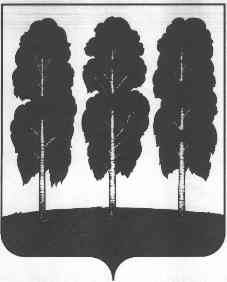 АДМИНИСТРАЦИЯ БЕРЕЗОВСКОГО РАЙОНАХАНТЫ-МАНСИЙСКОГО АВТОНОМНОГО ОКРУГА – ЮГРЫ ПОСТАНОВЛЕНИЕ от 22.04.2021					                                                           № 438пгт. БерезовоОб утверждении отчета «Об исполнении бюджета Березовского района за первый квартал 2021 года» В соответствии со статьей 264.6 Бюджетного кодекса Российской Федерации, Федеральным законом от 06 октября 2003 года № 131- ФЗ «Об общих принципах организации местного самоуправления в Российской Федерации», уставом Березовского района, утвержденным решением Думы Березовского района от 15 апреля 2005 года № 338, статьей 8 Положения об отдельных вопросах организации и осуществления бюджетного процесса в Березовском районе, утвержденным решением Думы Березовского района от 19 сентября 2013 года  № 341, рассмотрев материалы к отчету об исполнении бюджета Березовского района за первый квартал 2021 года: Утвердить отчет об исполнении бюджета Березовского района за первый квартал 2021 года согласно приложению к настоящему постановлению:по доходам в сумме 773 879,5 тыс. рублей;по источникам финансирования дефицита бюджета в сумме (-92 128,5) тыс. рублей (профицит);по расходам в сумме 681 751,0 тыс. рублей. Главным администраторам доходов бюджета Березовского района, главным распорядителям бюджетных средств, принять меры по выполнению бюджетных показателей по доходам и расходам, предусмотренных на 2021 год.3. Направить настоящее постановление в Думу Березовского района.4. Опубликовать настоящее постановление в газете «Жизнь Югры» и разместить на официальном веб-сайте органов местного самоуправления Березовского района.5. Настоящее постановление вступает в силу после его подписания.6. Контроль за исполнением настоящего постановления возложить на заместителя главы Березовского района, председателя Комитета С.В. Ушарову.Глава района                                                                                                  В.И. ФоминПриложение к постановлению администрации Березовского районаот  22.04.2021  № 438Отчет об исполнении бюджета Березовского районаза первый квартал 2021 годаПо доходамПо расходамтыс. руб.Тыс.руб.КодНаименование платежейПлан на год (уточненный)Исполнение на 1.04.2021 годаПроцент исполненияКодНаименование платежейПлан на год (уточненный)Исполнение на 1.04.2021 годаПроцент исполнения000 1 00 00000 00 0000 000НАЛОГОВЫЕ И НЕНАЛОГОВЫЕ ДОХОДЫ355 835,681 962,123,0НАЛОГОВЫЕ ДОХОДЫ323 791,375 611,423,4000 1 01 00000 00 0000 000НАЛОГИ НА ПРИБЫЛЬ, ДОХОДЫ276 730,161 806,322,3000 1 01 02000 01 0000 110Налог на доходы физических лиц276 730,161 806,322,3000 1 05 00000 00 0000 000НАЛОГИ НА СОВОКУПНЫЙ ДОХОД40 050,012 680,831,7000 1 05 01000 00 0000 110Налог, взимаемый в связи с применением упрощенной системы налогообложения30 800,08 034,726,1000 1 05 02000 02 0000 110Единый налог на вмененный доход для отдельных видов деятельности0,03 239,8 0,0000 1 05 03000 01 0000 110Единый сельскохозяйственный налог 167,10,30,2000 1 05 04000 02 0000 110Налог, взимаемый в связи с применением патентной системы налогообложения9 082,91 406,015,5000 1 06 00000 00 0000 000НАЛОГИ НА ИМУЩЕСТВО3 640,2405,111,1000 1 06 04000 00 0000 110Транспортный налог3 640,0405,111,1000 1 06 06000 00 0000 110Земельный налог0,20,00,0000 1 08 00000 00 0000 000ГОСУДАРСТВЕННАЯ ПОШЛИНА3 371,0719,221,3НЕНАЛОГОВЫЕ ДОХОДЫ32 044,36 350,719,8000 1 11 00000 00 0000 000ДОХОДЫ ОТ ИСПОЛЬЗОВАНИЯ ИМУЩЕСТВА, НАХОДЯЩЕГОСЯ В ГОСУДАРСТВЕННОЙ И МУНИЦИПАЛЬНОЙ СОБСТВЕННОСТИ23 990,04 365,018,2000 1 11 03050 05 0000 120Проценты, полученные от предоставления бюджетных кредитов внутри страны за счет средств бюджетов муниципальных районов2 147,557,92,7000 1 11 05000 00 0000 120Доходы, получаемые в виде арендной либо иной платы за передачу в возмездное пользование государственного и муниципального имущества (за искл. имущества бюджетных и автономных учреждений, а также имущества государственных и муниципальных унитарных предприятий, в т.ч. казенных)19 542,53 899,220,0000 1 11 09000 00 0000 120 Прочие доходы от использования имущества, находящегося в государственной и муниципальной собственности2 300,0407,917,7000 1 12 00000 00 0000 000ПЛАТЕЖИ ПРИ ПОЛЬЗОВАНИИ ПРИРОДНЫМИ РЕСУРСАМИ4 978,4715,014,4000 1 13 00000 00 0000 000ДОХОДЫ ОТ ОКАЗАНИЯ ПЛАТНЫХ УСЛУГ (РАБОТ)  И КОМПЕНСАЦИИ ЗАТРАТ ГОСУДАРСТВА795,3800,3100,6000 1 13 02000 00 0000 130Доходы от компенсации затрат государства795,3800,3100,6000 1 14 00000 00 0000 000ДОХОДЫ ОТ ПРОДАЖИ МАТЕРИАЛЬНЫХ И НЕМАТЕРИАЛЬНЫХ АКТИВОВ1 525,012,00,8000 1 14 02000 00 0000 000Доходы от реализации имущества, находящегося в государственной и муниципальной собственности (за исключением имущества автономных учреждений, а также имущества государственных и муниципальных унитарных предприятий, в том числе казенных)1 400,00,00,0000 1 14 06000 00 0000 430Доходы от продажи земельных участков, находящихся в государственной и муниципальной собственности (за искл. зем. Участков бюджетных и автономных учреждений)125,012,09,6000 1 15 02000 00 0000 140Платежи, взимаемые государственными и муниципальными органами (организациями) за выполнение определенных функций21,011,755,7000 1 16 00000 00 0000 000ШТРАФЫ, САНКЦИИ, ВОЗМЕЩЕНИЕ УЩЕРБА691,7443,564,1000 1 17 00000 00 0000 000ПРОЧИЕ НЕНАЛОГОВЫЕ ДОХОДЫ42,93,27,5000 1 17 01000 00 0000 180Невыясненные поступления0,01,0000 1 17 05000 00 0000 180Прочие неналоговые доходы42,92,25,1000 2 00 00000 00 0000 000БЕЗВОЗМЕЗДНЫЕ ПОСТУПЛЕНИЯ3 802 078,3691 917,418,2000 2 02 00000 00 0000 000Безвозмездные поступления от других бюджетов бюджетной системы Российской Федерации3 802 093,9691 933,018,200 2 02 10000 00 0000 150Дотации бюджетам субъектов РФ и муниципальных образований1 155 965,6231 193,220,0000 2 02 20000 00 0000 150Субсидии бюджетам субъектов РФ и муниципальных образований (межбюджетные субсидии)695 474,927 278,53,9000 2 02 30000 00 0000 150Субвенции бюджетам  субъектов РФ и муниципальных образований1 890 021,7419 467,722,2000 2 02 40000 00 0000 150Иные межбюджетные трансферты60 631,713 993,623,1000 2 19 00000 00 0000 000ВОЗВРАТ ОСТАТКОВ СУБСИДИЙ, СУБВЕНЦИЙ И ИНЫХ МЕЖБЮДЖЕТНЫХ ТРАНСФЕРТОВ, ИМЕЮЩИХ ЦЕЛЕВОЕ НАЗНАЧЕНИЕ, ПРОШЛЫХ ЛЕТ-15,6-15,6100,0000 2 19 06010 05 0000 150Возврат остатков субсидий, субвенций и иных межбюджетных трансфертов, имеющих целевое назначение, прошлых лет из бюджетов муниципальных районов-15,6-15,6100,0Итого:4 157 913,9773 879,518,62.     По источникам внутреннего финансирования дефицита бюджета2.     По источникам внутреннего финансирования дефицита бюджета2.     По источникам внутреннего финансирования дефицита бюджета2.     По источникам внутреннего финансирования дефицита бюджета2.     По источникам внутреннего финансирования дефицита бюджетаТыс. руб.КодНаименование групп, подгрупп, статей, подстатей, элементов, программ, кодов экономической классификации источников внутреннего финансирования дефицита бюджетаПлан на год (уточненный)Исполнение на 1.04.2021 годПроцент исполнения000 01 03 00 00 00 0000 000Бюджетные кредиты от других бюджетов бюджетной системы Российской Федерации0,0-110 741,00,0000 01 03 00 00 05 0000 710Получение кредитов от других бюджетов бюджетной системы Российской Федерации 349 546,00,00,0000 01 03 00 00 05 0000 810Погашение кредитов от других бюджетов бюджетной системы Российской Федерации 349 546,0110 741,031,7000 01 05 00 00 00 0000 000Изменение остатков средств на счетах по учету средств бюджета68 192,4-35 231,2-51,7000 01 05 02 01 05 0000 510Увеличение прочих остатков денежных средств бюджетов муниципальных районов 0,0103 423,6 0,0000 01 05 02 01 05 0000 610Уменьшение прочих остатков денежных средств бюджетов муниципальных районов 68 192,468 192,4100,0000 01 06 00 00 00 0000 000Иные источники внутреннего финансирования дефицита бюджета17 079,353 843,7315,3000 01 06 05 00 00 0000 000Бюджетные кредиты, предоставленные внутри страны в валюте Российской Федерации17 079,353 843,7315,3000 01 06 05 00 00 0000 600Возврат бюджетных кредитов, предоставленных внутри страны в валюте Российской Федерации368 625,353 843,714,6000 01 06 05 01 05 0000 640Возврат бюджетных кредитов, предоставленных юридическим лицам366 625,353 843,714,7000 01 06 05 02 05 0000 640Возврат бюджетных кредитов, предоставленных другим бюджетам бюджетной системы Российской Федерации2 000,00,00,0000 01 06 05 00 00 0000 500Предоставление бюджетных кредитов внутри страны в валюте Российской Федерации351 546,00,00,0000 01 06 05 01 05 0000 540Предоставление бюджетных кредитов юридическим лицам349 546,00,00,0000 01 06 05 02 05 0000 540Предоставление бюджетных кредитов другим бюджетам бюджетной системы Российской Федерации2 000,00,00,0Всего:Всего:85 271,7-92 128,5-108,0НаименованиеПППРЗПРЦСРЦСРЦСРЦСРВРУточненный план на 2021Исполнено на 01.04.2021% ИсполненияАдминистрация Березовского района0401 713 705,1239 543,214,0Общегосударственные вопросы04001365 326,182 926,022,7Функционирование высшего должностного лица субъекта Российской Федерации и муниципального образования04001026 680,01 767,926,5Муниципальная программа "Совершенствование муниципального управления в Березовском районе"0400102186 680,01 767,926,5Подпрограмма "Обеспечение исполнения полномочий администрации Березовского района и подведомственных учреждений"04001021816 680,01 767,926,5Основное мероприятие "Обеспечение выполнения полномочий и функций администрации Березовского района и подведомственных учреждений"0400102181016 680,01 767,926,5Глава муниципального образования040010218101020306 680,01 767,926,5Расходы на выплаты персоналу в целях обеспечения выполнения функций государственными (муниципальными) органами, казенными учреждениями, органами управления государственными внебюджетными фондами040010218101020301006 680,01 767,926,5Расходы на выплаты персоналу государственных (муниципальных) органов040010218101020301206 680,01 767,926,5Функционирование Правительства Российской Федерации, высших исполнительных органов государственной власти субъектов Российской Федерации, местных администраций0400104203 760,355 587,327,3Муниципальная программа "Развитие жилищной сферы в Березовском районе"04001040842,70,00,0Подпрограмма "Содействие развитию градостроительной деятельности "040010408142,70,00,0Основное мероприятие "Администрирование переданных полномочий"04001040810742,70,00,0Иные межбюджетные трансферты из бюджетов городских, сельских поселений в бюджет муниципального района на осуществление полномочий по решению вопросов местного значения0400104081078902042,70,00,0Расходы на выплаты персоналу в целях обеспечения выполнения функций государственными (муниципальными) органами, казенными учреждениями, органами управления государственными внебюджетными фондами0400104081078902010042,70,00,0Расходы на выплаты персоналу государственных (муниципальных) органов0400104081078902012042,70,00,0Муниципальная программа "Жилищно-коммунальный комплекс в  Березовском районе"04001040939,60,00,0Подпрограмма "Обеспечение равных прав потребителей  на получение коммунальных ресурсов"040010409239,60,00,0Основное мероприятие "Предоставление субсидий организациям на  возмещение  недополученных доходов  при оказании коммунальных услуг по регулируемым ценам"04001040920439,60,00,0Иные межбюджетные трансферты из бюджетов городских, сельских поселений в бюджет муниципального района на осуществление полномочий по решению вопросов местного значения0400104092048902039,60,00,0Расходы на выплаты персоналу в целях обеспечения выполнения функций государственными (муниципальными) органами, казенными учреждениями, органами управления государственными внебюджетными фондами0400104092048902010039,60,00,0Расходы на выплаты персоналу государственных (муниципальных) органов0400104092048902012039,60,00,0Муниципальная программа "Совершенствование муниципального управления в Березовском районе"040010418203 678,055 587,327,3Подпрограмма "Обеспечение исполнения полномочий администрации Березовского района и подведомственных учреждений"0400104181203 678,055 587,327,3Основное мероприятие "Обеспечение выполнения полномочий и функций администрации Березовского района и подведомственных учреждений"040010418101203 678,055 587,327,3Расходы на обеспечение функций муниципальных органов04001041810102040203 678,055 587,327,3Расходы на выплаты персоналу в целях обеспечения выполнения функций государственными (муниципальными) органами, казенными учреждениями, органами управления государственными внебюджетными фондами04001041810102040100203 178,055 334,727,2Расходы на выплаты персоналу государственных (муниципальных) органов04001041810102040120203 178,055 334,727,2Социальное обеспечение и иные выплаты населению04001041810102040300500,0252,650,5Социальные выплаты гражданам, кроме публичных нормативных социальных выплат04001041810102040320500,0252,650,5Судебная система04001057,40,00,0Муниципальная программа "Профилактика правонарушений и обеспечение отдельных прав граждан в Березовском районе"0400105107,40,00,0Подпрограмма "Профилактика правонарушений"04001051017,40,00,0Основное мероприятие "Осуществление государственных полномочий по составлению (изменению и дополнению) списков кандидатов в присяжные заседатели федеральных судов общей юрисдикции"0400105101047,40,00,0Субвенция на осуществление полномочий по составлению (изменению) списков кандидатов в присяжные заседатели федеральных судов общей юрисдикции в Российской Федерации040010510104512007,40,00,0Закупка товаров, работ и услуг для обеспечения государственных (муниципальных) нужд040010510104512002007,40,00,0Иные закупки товаров, работ и услуг для обеспечения государственных (муниципальных) нужд040010510104512002407,40,00,0Обеспечение проведения выборов и референдумов04001073 000,00,00,0Муниципальная программа "Совершенствование муниципального управления в Березовском районе"0400107183 000,00,00,0Подпрограмма "Обеспечение исполнения полномочий администрации Березовского района и подведомственных учреждений"04001071813 000,00,00,0Основное мероприятие "Обеспечение выполнения полномочий и функций администрации Березовского района и подведомственных учреждений"0400107181013 000,00,00,0Прочие расходы органов местного самоуправления040010718101024003 000,00,00,0Иные бюджетные ассигнования040010718101024008003 000,00,00,0Специальные расходы040010718101024008803 000,00,00,0Другие общегосударственные вопросы0400113151 878,425 570,816,8Муниципальная программа "Устойчивое развитие коренных малочисленных народов Севера в Березовском районе"0400113078 112,81 211,914,9Подпрограмма "Содействие развитию традиционной хозяйственной деятельности коренных малочисленных народов Севера и повышение уровня его адаптации к современным экономическим условиям с учетом обеспечения защиты исконной среды обитания и традиционного образа жизни"04001130718 012,81 211,915,1Основное мероприятие "Поддержка юридических лиц, осуществляющих традиционную хозяйственную деятельность и физических лиц из числа коренных малочисленных народов, ведущих традиционный образ жизни"0400113071018 012,81 211,915,1Субвенции на реализацию полномочия, указанного в п.2 статьи 2 Закона Ханты-Мансийского автономного округа – Югры от 31.01.2011 года № 8-оз "О наделении органов местного самоуправления муниципальных образований Ханты-Мансийского автономного округа – Югры отдельным государственным полномочием по участию в реализации государственной программы Ханты-Мансийского автономного округа – Югры "Устойчивое развитие коренных малочисленных народов Севера"040011307101842108 012,81 211,915,1Иные бюджетные ассигнования040011307101842108008 012,81 211,915,1Субсидии юридическим лицам (кроме некоммерческих организаций), индивидуальным предпринимателям, физическим лицам - производителям товаров, работ, услуг040011307101842108108 012,81 211,915,1Подпрограмма "Содействие развитию традиционной культуры, фольклора и национальных ремесел, повышение уровня жизни и образования коренных малочисленных народов Севера"0400113072100,00,00,0Основное мероприятие "Организация, проведение и участие в мероприятиях направленных на развитие национальных ремесел и промыслов"040011307201100,00,00,0Реализация мероприятий (в случае если не предусмотрено по обособленным направлениям расходов)04001130720199990100,00,00,0Закупка товаров, работ и услуг для обеспечения государственных (муниципальных) нужд04001130720199990200100,00,00,0Иные закупки товаров, работ и услуг для обеспечения государственных (муниципальных) нужд04001130720199990240100,00,00,0Муниципальная программа "Профилактика правонарушений и обеспечение отдельных прав граждан в Березовском районе"0400113101 484,1451,730,4Подпрограмма "Профилактика правонарушений"04001131011 484,1451,730,4Основное мероприятие "Обеспечение деятельности административной комиссии"0400113101031 484,1451,730,4Субвенции на осуществление отдельных государственных полномочий по созданию административных комиссий и определению перечня должностных лиц органов местного самоуправления, уполномоченных составлять протоколы об административных правонарушениях, предусмотренных пунктом 2 статьи 48 Закона Ханты-Мансийского автономного округа – Югры от 11 июня 2010 года № 102-оз "Об административных правонарушениях"040011310103842501 484,1451,730,4Расходы на выплаты персоналу в целях обеспечения выполнения функций государственными (муниципальными) органами, казенными учреждениями, органами управления государственными внебюджетными фондами040011310103842501001 484,1451,730,4Расходы на выплаты персоналу государственных (муниципальных) органов040011310103842501201 484,1451,730,4Муниципальная программа "Развитие экономического потенциала Березовского района"040011313339,00,00,0Подпрограмма "Совершенствование системы стратегического управления социально-экономическим развитием"0400113135339,00,00,0Основное мероприятие "Проведение Всероссийской переписи населения 2020 года в Березовском районе"040011313501339,00,00,0Субвенция на Проведение Всероссийской переписи населения 2020 года (ФБ)04001131350154690339,00,00,0Закупка товаров, работ и услуг для обеспечения государственных (муниципальных) нужд04001131350154690200339,00,00,0Иные закупки товаров, работ и услуг для обеспечения государственных (муниципальных) нужд04001131350154690240339,00,00,0Муниципальная программа "Управление муниципальным имуществом в Березовском районе"04001131745 995,77 766,816,9Основное мероприятие "Управление и распоряжение муниципальным имуществом и земельными ресурсами в Березовском районе"04001131700123 817,27 749,332,5Реализация мероприятий (в случае если не предусмотрено по обособленным направлениям расходов)0400113170019999023 817,27 749,332,5Закупка товаров, работ и услуг для обеспечения государственных (муниципальных) нужд0400113170019999020023 817,27 749,332,5Иные закупки товаров, работ и услуг для обеспечения государственных (муниципальных) нужд0400113170019999024023 817,27 749,332,5Основное мероприятие "Страхование муниципального имущества от случайных и непредвиденных событий"0400113170022 077,517,50,8Реализация мероприятий (в случае если не предусмотрено по обособленным направлениям расходов)040011317002999902 077,517,50,8Закупка товаров, работ и услуг для обеспечения государственных (муниципальных) нужд040011317002999902002 077,517,50,8Иные закупки товаров, работ и услуг для обеспечения государственных (муниципальных) нужд040011317002999902402 077,517,50,8Основное мероприятие "Приобретение имущества в муниципальную собственность"04001131700320 101,00,00,0Реализация мероприятий (в случае если не предусмотрено по обособленным направлениям расходов)0400113170039999020 101,00,00,0Закупка товаров, работ и услуг для обеспечения государственных (муниципальных) нужд04001131700399990200114,00,00,0Иные закупки товаров, работ и услуг для обеспечения государственных (муниципальных) нужд04001131700399990240114,00,00,0Капитальные вложения в объекты государственной (муниципальной) собственности0400113170039999040019 987,00,00,0Бюджетные инвестиции0400113170039999041019 987,00,00,0Муниципальная программа "Совершенствование муниципального управления в Березовском районе"04001131895 506,816 140,416,9Подпрограмма "Обеспечение исполнения полномочий администрации Березовского района и подведомственных учреждений"040011318174 944,812 616,916,8Основное мероприятие "Обеспечение выполнения полномочий и функций администрации Березовского района и подведомственных учреждений"04001131810174 834,812 558,416,8Расходы на обеспечение деятельности (оказание услуг)муниципальных учреждений0400113181010059051 966,09 725,218,7Расходы на выплаты персоналу в целях обеспечения выполнения функций государственными (муниципальными) органами, казенными учреждениями, органами управления государственными внебюджетными фондами0400113181010059010033 860,65 735,916,9Расходы на выплаты персоналу казенных учреждений0400113181010059011033 860,65 735,916,9Закупка товаров, работ и услуг для обеспечения государственных (муниципальных) нужд0400113181010059020016 001,43 657,822,9Иные закупки товаров, работ и услуг для обеспечения государственных (муниципальных) нужд0400113181010059024016 001,43 657,822,9Иные бюджетные ассигнования040011318101005908002 104,0331,515,8Уплата налогов, сборов и иных платежей040011318101005908502 104,0331,515,8Расходы на обеспечение функций муниципальных органов04001131810102040464,0117,725,4Иные бюджетные ассигнования04001131810102040800464,0117,725,4Уплата налогов, сборов и иных платежей04001131810102040850464,0117,725,4Прочие расходы органов местного самоуправления0400113181010240011 670,8355,33,0Закупка товаров, работ и услуг для обеспечения государственных (муниципальных) нужд040011318101024002002 769,0275,810,0Иные закупки товаров, работ и услуг для обеспечения государственных (муниципальных) нужд040011318101024002402 769,0275,810,0Социальное обеспечение и иные выплаты населению04001131810102400300640,067,510,5Публичные нормативные выплаты гражданам несоциального характера04001131810102400330640,067,510,5Иные бюджетные ассигнования040011318101024008008 261,812,00,1Исполнение судебных актов040011318101024008308 027,80,00,0Уплата налогов, сборов и иных платежей04001131810102400850234,012,05,1Субвенции на осуществление отдельных государственных полномочий по созданию и осуществлению деятельности муниципальных комиссий по делам несовершеннолетних и защите их прав0400113181018427010 734,02 360,222,0Расходы на выплаты персоналу в целях обеспечения выполнения функций государственными (муниципальными) органами, казенными учреждениями, органами управления государственными внебюджетными фондами0400113181018427010010 515,02 338,722,2Расходы на выплаты персоналу государственных (муниципальных) органов0400113181018427012010 515,02 338,722,2Закупка товаров, работ и услуг для обеспечения государственных (муниципальных) нужд04001131810184270200219,021,59,8Иные закупки товаров, работ и услуг для обеспечения государственных (муниципальных) нужд04001131810184270240219,021,59,8Основное мероприятие "Повышение профессионального уровня муниципальных служащих"040011318102110,058,553,2Прочие расходы органов местного самоуправления04001131810202400110,058,553,2Закупка товаров, работ и услуг для обеспечения государственных (муниципальных) нужд04001131810202400200110,058,553,2Иные закупки товаров, работ и услуг для обеспечения государственных (муниципальных) нужд04001131810202400240110,058,553,2Подпрограмма "Обеспечение исполнения полномочий МКУ "Управление капитального строительства и ремонта"040011318220 562,03 523,517,1Основное мероприятие "Обеспечение функции и полномочий МКУ "Управление капитального строительства и ремонта Березовского района"04001131820120 562,03 523,517,1Расходы на обеспечение деятельности (оказание услуг) муниципальных учреждений0400113182010059020 562,03 523,517,1Расходы на выплаты персоналу в целях обеспечения выполнения функций государственными (муниципальными) органами, казенными учреждениями, органами управления государственными внебюджетными фондами0400113182010059010020 002,03 230,716,2Расходы на выплаты персоналу казенных учреждений0400113182010059011020 002,03 230,716,2Закупка товаров, работ и услуг для обеспечения государственных (муниципальных) нужд04001131820100590200122,00,80,7Иные закупки товаров, работ и услуг для обеспечения государственных (муниципальных) нужд04001131820100590240122,00,80,7Иные бюджетные ассигнования04001131820100590800438,0292,066,7Уплата налогов, сборов и иных платежей04001131820100590850438,0292,066,7Муниципальная программа "Реализация государственной национальной политики и профилактика экстремизма в Березовском районе"040011320440,00,00,0Подпрограмма "Укрепление межнационального согласия, поддержка и развитие языков и культуры народов Российской Федерации, проживающих в Березовском районе, обеспечение социальной и культурной адаптации мигрантов, профилактика межнациональных (межэтнических), межконфессиональных конфликтов"0400113201440,00,00,0Основное мероприятие "Содействие этнокультурному многообразию народов России"04001132010340,00,00,0Реализация мероприятий (в случае если не предусмотрено по обособленным направлениям расходов)0400113201039999040,00,00,0Закупка товаров, работ и услуг для обеспечения государственных (муниципальных) нужд0400113201039999020040,00,00,0Иные закупки товаров, работ и услуг для обеспечения государственных (муниципальных) нужд0400113201039999024040,00,00,0Основное мероприятие "Информационное обеспечение"040011320106400,00,00,0Реализация мероприятий (в случае если не предусмотрено по обособленным направлениям расходов)04001132010699990400,00,00,0Закупка товаров, работ и услуг для обеспечения государственных (муниципальных) нужд04001132010699990200400,00,00,0Иные закупки товаров, работ и услуг для обеспечения государственных (муниципальных) нужд04001132010699990240400,00,00,0Национальная безопасность и правоохранительная деятельность0400323 878,94 495,618,8Органы юстиции04003046 307,51 340,121,2Муниципальная программа "Профилактика правонарушений и обеспечение отдельных прав граждан в Березовском районе"0400304106 307,51 340,121,2Подпрограмма "Создание условий для выполнения функций, направленных на обеспечение прав и законных интересов жителей района в отдельных сферах жизнедеятельности"04003041036 307,51 340,121,2Основное мероприятие "Реализация переданных государственных полномочий по государственной регистрации актов гражданского состояния"0400304103016 307,51 340,121,2Осуществление переданных полномочий Российской Федерации на государственную регистрацию актов гражданского состояния040030410301593005 111,11 174,023,0Расходы на выплаты персоналу в целях обеспечения выполнения функций государственными (муниципальными) органами, казенными учреждениями, органами управления государственными внебюджетными фондами040030410301593001005 111,11 174,023,0Расходы на выплаты персоналу государственных (муниципальных) органов040030410301593001205 111,11 174,023,0Осуществление переданных полномочий Российской Федерации на государственную регистрацию актов гражданского состояния за счет средств бюджета Ханты-Мансийского автономного округа – Югры040030410301D93001 196,4166,113,9Расходы на выплаты персоналу в целях обеспечения выполнения функций государственными (муниципальными) органами, казенными учреждениями, органами управления государственными внебюджетными фондами040030410301D9300100886,0159,118,0Расходы на выплаты персоналу государственных (муниципальных) органов040030410301D9300120886,0159,118,0Закупка товаров, работ и услуг для обеспечения государственных (муниципальных) нужд040030410301D9300200310,47,02,3Иные закупки товаров, работ и услуг для обеспечения государственных (муниципальных) нужд040030410301D9300240310,47,02,3Гражданская оборона040030916 187,13 133,719,4Муниципальная программа "Безопасность жизнедеятельности на территории Березовского района"04003091116 187,13 133,719,4Подпрограмма "Организация и обеспечение мероприятий в сфере гражданской обороны, защиты населения и территории Березовского района от чрезвычайных ситуаций"040030911159,10,00,0Основное мероприятие "Предупреждение и ликвидация чрезвычайных ситуаций"04003091110559,10,00,0Реализация мероприятий (в случае если не предусмотрено по обособленным направлениям расходов)0400309111059999059,10,00,0Закупка товаров, работ и услуг для обеспечения государственных (муниципальных) нужд0400309111059999020059,10,00,0Иные закупки товаров, работ и услуг для обеспечения государственных (муниципальных) нужд0400309111059999024059,10,00,0Подпрограмма "Материально-техническое и финансовое обеспечение деятельности муниципального казенного учреждения  МКУ "УГЗН" Березовского района040030911316 128,03 133,719,4Основное мероприятие "Материально-техническое и финансовое обеспечение МКУ "УГЗН" Березовского района04003091130116 128,03 133,719,4Расходы на обеспечение деятельности (оказание услуг)муниципальных учреждений0400309113010059016 128,03 133,719,4Расходы на выплаты персоналу в целях обеспечения выполнения функций государственными (муниципальными) органами, казенными учреждениями, органами управления государственными внебюджетными фондами0400309113010059010012 827,72 368,818,5Расходы на выплаты персоналу казенных учреждений0400309113010059011012 827,72 368,818,5Закупка товаров, работ и услуг для обеспечения государственных (муниципальных) нужд040030911301005902002 963,9428,514,5Иные закупки товаров, работ и услуг для обеспечения государственных (муниципальных) нужд040030911301005902402 963,9428,514,5Социальное обеспечение и иные выплаты населению04003091130100590300336,4336,4100,0Социальные выплаты гражданам, кроме публичных нормативных социальных выплат04003091130100590320336,4336,4100,0Другие вопросы в области национальной безопасности и правоохранительной деятельности04003141 384,321,81,6Муниципальная программа "Профилактика правонарушений и обеспечение отдельных прав граждан в Березовском районе"0400314101 384,321,81,6Подпрограмма "Профилактика правонарушений"04003141011 367,121,81,6Основное мероприятие "Обеспечение функционирования и развития систем видеонаблюдения в сфере общественного порядка"0400314101011 342,321,81,6Реализация мероприятий (в случае если не предусмотрено по обособленным направлениям расходов)040031410101999901 342,321,81,6Закупка товаров, работ и услуг для обеспечения государственных (муниципальных) нужд040031410101999902001 342,321,81,6Иные закупки товаров, работ и услуг для обеспечения государственных (муниципальных) нужд040031410101999902401 342,321,81,6Основное мероприятие "Организация и проведение мероприятий, направленных на профилактику правонарушений"04003141010524,80,00,0Реализация мероприятий (в случае если не предусмотрено по обособленным направлениям расходов)0400314101059999024,80,00,0Закупка товаров, работ и услуг для обеспечения государственных (муниципальных) нужд0400314101059999020024,80,00,0Иные закупки товаров, работ и услуг для обеспечения государственных (муниципальных) нужд0400314101059999024024,80,00,0Подпрограмма "Профилактика незаконного оборота и потребления наркотических средств и психотропных веществ"040031410210,20,00,0Основное мероприятие "Мероприятия, направленные на профилактику незаконного оборота и потребления наркотических средств и психотропных веществ"04003141020110,20,00,0Мероприятия по противодействию злоупотребления наркотиками и их незаконному обороту0400314102012004010,20,00,0Закупка товаров, работ и услуг для обеспечения государственных (муниципальных) нужд0400314102012004020010,20,00,0Иные закупки товаров, работ и услуг для обеспечения государственных (муниципальных) нужд0400314102012004024010,20,00,0Подпрограмма "Создание условий для выполнения функций, направленных на обеспечение прав и законных интересов жителей района в отдельных сферах жизнедеятельности"04003141037,00,00,0Основное мероприятие "Обеспечение взаимодействия с политическими партиями, избирательными комиссиями, законодательными (представительными) органами государственной власти и местного самоуправления в сфере регионального развития и содействия развитию местного самоуправления в районе, прогноза общественно-политической ситуации"0400314103027,00,00,0Реализация мероприятий (в случае если не предусмотрено по обособленным направлениям расходов)040031410302999907,00,00,0Закупка товаров, работ и услуг для обеспечения государственных (муниципальных) нужд040031410302999902007,00,00,0Иные закупки товаров, работ и услуг для обеспечения государственных (муниципальных) нужд040031410302999902407,00,00,0Национальная экономика0400467 917,42 616,03,9Сельское хозяйство и рыболовство04004057 060,20,00,0Муниципальная программа "Развитие агропромышленного комплекса Березовского района"0400405067 060,20,00,0Подпрограмма "Развитие растениеводства, переработки и реализации продукции растениеводства"0400405061377,50,00,0Основное мероприятие "Государственная поддержка развития производства овощей открытого и закрытого грунта"040040506101377,50,00,0Субвенции на поддержку и развитие растениеводства04004050610184140377,50,00,0Иные бюджетные ассигнования04004050610184140800377,50,00,0Субсидии юридическим лицам (кроме некоммерческих организаций), индивидуальным предпринимателям, физическим лицам - производителям товаров, работ, услуг04004050610184140810377,50,00,0Подпрограмма "Развитие прочего животноводства"04004050625 017,90,00,0Основное мероприятие "Государственная поддержка на развитие животноводства"0400405062015 017,90,00,0Субвенции на поддержку и развитие животноводства040040506201843505 017,90,00,0Иные бюджетные ассигнования040040506201843508005 017,90,00,0Субсидии юридическим лицам (кроме некоммерческих организаций), индивидуальным предпринимателям, физическим лицам - производителям товаров, работ, услуг040040506201843508105 017,90,00,0Подпрограмма "Поддержка малых форм хозяйствования"0400405063798,00,00,0Основное мероприятие "Государственная поддержка малых форм хозяйствования"040040506301798,00,00,0Субвенции на поддержку и развитие малых форм хозяйствования04004050630184170798,00,00,0Иные бюджетные ассигнования04004050630184170800798,00,00,0Субсидии юридическим лицам (кроме некоммерческих организаций), индивидуальным предпринимателям, физическим лицам - производителям товаров, работ, услуг04004050630184170810798,00,00,0Подпрограмма "Организация мероприятий при осуществлении деятельности по обращению с животными без владельцев на территории Березовского района"0400405065866,80,00,0Основное мероприятие "Реализация государственного полномочия по организации мероприятий при осуществлении деятельности по обращению с животными без владельцев"040040506501866,80,00,0Субвенции на организацию мероприятий при осуществлении деятельности по обращению с животными без владельцев04004050650184200866,80,00,0Закупка товаров, работ и услуг для обеспечения государственных (муниципальных) нужд04004050650184200200866,80,00,0Иные закупки товаров, работ и услуг для обеспечения государственных (муниципальных) нужд04004050650184200240866,80,00,0Транспорт040040846 184,51 988,04,3Муниципальная программа «Современная транспортная система Березовского района»04004081546 184,51 988,04,3Подпрограмма "Автомобильный транспорт"04004081515 861,51 812,130,9Основное мероприятие "Обеспечение доступности и повышения качества транспортных услуг автомобильным транспортом"0400408151015 861,51 812,130,9Иные межбюджетные трансферты из бюджетов городских, сельских поселений в бюджет муниципального района на осуществление полномочий по решению вопросов местного значения04004081510189020483,7121,525,1Закупка товаров, работ и услуг для обеспечения государственных (муниципальных) нужд04004081510189020200483,7121,525,1Иные закупки товаров, работ и услуг для обеспечения государственных (муниципальных) нужд04004081510189020240483,7121,525,1Реализация мероприятий (в случае если не предусмотрено по обособленным направлениям расходов)040040815101999905 377,81 690,631,4Закупка товаров, работ и услуг для обеспечения государственных (муниципальных) нужд040040815101999902005 377,81 690,631,4Иные закупки товаров, работ и услуг для обеспечения государственных (муниципальных) нужд040040815101999902405 377,81 690,631,4Подпрограмма "Гражданская авиация"040040815230 323,0175,90,6Основное мероприятие "Обеспечение доступности и повышение качества транспортных услуг воздушным транспортом"04004081520123 826,4175,90,7Предоставление субсидий организациям0400408152016110023 826,4175,90,7Иные бюджетные ассигнования0400408152016110080023 826,4175,90,7Субсидии юридическим лицам (кроме некоммерческих организаций), индивидуальным предпринимателям, физическим лицам - производителям товаров, работ, услуг0400408152016110081023 826,4175,90,7Основное мероприятие "Проектирование, строительство, капитальный ремонт и (или) текущий ремонт вертолетных площадок"0400408152036 496,60,00,0Реализация мероприятий (в случае если не предусмотрено по обособленным направлениям расходов)040040815203999906 496,60,00,0Закупка товаров, работ и услуг для обеспечения государственных (муниципальных) нужд040040815203999902006 107,90,00,0Иные закупки товаров, работ и услуг для обеспечения государственных (муниципальных) нужд040040815203999902406 107,90,00,0Капитальные вложения в объекты государственной (муниципальной) собственности04004081520399990400388,70,00,0Бюджетные инвестиции04004081520399990410388,70,00,0Подпрограмма "Водный транспорт"040040815310 000,00,00,0Основное мероприятие "Обеспечение доступности и повышение качества транспортных услуг водным транспортом"04004081530110 000,00,00,0Предоставление субсидий организациям0400408153016110010 000,00,00,0Иные бюджетные ассигнования0400408153016110080010 000,00,00,0Субсидии юридическим лицам (кроме некоммерческих организаций), индивидуальным предпринимателям, физическим лицам - производителям товаров, работ, услуг0400408153016110081010 000,00,00,0Дорожное хозяйство (дорожные фонды)04004097 783,00,00,0Муниципальная программа «Современная транспортная система Березовского района»0400409157 783,00,00,0Подпрограмма "Дорожное хозяйство"04004091547 783,00,00,0Основное мероприятие "Строительство, реконструкция, капитальный ремонт, ремонт автомобильных дорог общего пользования местного значения"0400409154017 783,00,00,0Реализация мероприятий (в случае если не предусмотрено по обособленным направлениям расходов)040040915401999907 783,00,00,0Закупка товаров, работ и услуг для обеспечения государственных (муниципальных) нужд040040915401999902007 783,00,00,0Иные закупки товаров, работ и услуг для обеспечения государственных (муниципальных) нужд040040915401999902407 783,00,00,0Связь и информатика04004103 806,0628,016,5Муниципальная программа "Цифровое развитие Березовского района"0400410143 533,0592,416,8Подпрограмма "Развитие информационного общества и электронного правительства и обеспечение деятельности администрации Березовского района "04004101413 533,0592,416,8Основное мероприятие "Развитие электронного правительства, формирование и сопровождение информационных ресурсов и систем, обеспечение доступа к ним"040041014101144,00,00,0Услуги в области информационных технологий04004101410120070144,00,00,0Закупка товаров, работ и услуг для обеспечения государственных (муниципальных) нужд04004101410120070200144,00,00,0Иные закупки товаров, работ и услуг для обеспечения государственных (муниципальных) нужд04004101410120070240144,00,00,0Основное мероприятие "Обеспечение деятельности администрации Березовского района"0400410141023 389,0592,417,5Услуги в области информационных технологий040041014102200703 389,0592,417,5Закупка товаров, работ и услуг для обеспечения государственных (муниципальных) нужд040041014102200702003 389,0592,417,5Иные закупки товаров, работ и услуг для обеспечения государственных (муниципальных) нужд040041014102200702403 389,0592,417,5Муниципальная программа "Совершенствование муниципального управления в Березовском районе"040041018273,035,613,0Подпрограмма "Обеспечение исполнения полномочий МКУ "Управление капитального строительства и ремонта"0400410182273,035,613,0Основное мероприятие "Обеспечение функции и полномочий МКУ "Управление капитального строительства и ремонта Березовского района"040041018201273,035,613,0Расходы на обеспечение деятельности (оказание услуг) муниципальных учреждений04004101820100590273,035,613,0Закупка товаров, работ и услуг для обеспечения государственных (муниципальных) нужд04004101820100590200273,035,613,0Иные закупки товаров, работ и услуг для обеспечения государственных (муниципальных) нужд04004101820100590240273,035,613,0Другие вопросы в области национальной экономики04004123 083,70,00,0Муниципальная программа "Развитие жилищной сферы в Березовском районе"040041208720,40,00,0Подпрограмма "Содействие развитию градостроительной деятельности "0400412081720,40,00,0Основное мероприятие "Выполнение инженерных изысканий для подготовки документов территориального планирования, корректировка документов территориального планирования, градостроительного зонирования, связанные с изменениями градостроительного законодательства, проведение экспертизы градостроительной документации"040041208102720,40,00,0Субсидия из бюджета Ханты-Мансийского автономного округа – Югры бюджетам муниципальных образований Ханты-Мансийского автономного округа – Югры для реализации полномочий в области градостроительной деятельности, строительства и жилищных отношений (архитектура)04004120810282761698,40,00,0Закупка товаров, работ и услуг для обеспечения государственных (муниципальных) нужд04004120810282761200698,40,00,0Иные закупки товаров, работ и услуг для обеспечения государственных (муниципальных) нужд04004120810282761240698,40,00,0Доля софинансирования на субсидию из бюджета Ханты-Мансийского автономного округа – Югры бюджетам муниципальных образований Ханты-Мансийского автономного округа – Югры для реализации полномочий в области градостроительной деятельности, строительства и жилищных отношений040041208102S276122,00,00,0Закупка товаров, работ и услуг для обеспечения государственных (муниципальных) нужд040041208102S276120022,00,00,0Иные закупки товаров, работ и услуг для обеспечения государственных (муниципальных) нужд040041208102S276124022,00,00,0Муниципальная программа "Развитие экономического потенциала Березовского района"0400412132 363,30,00,0Подпрограмма "Развитие малого и среднего предпринимательства, стимулирование инновационной деятельности"04004121332 363,30,00,0Региональный проект "Расширение доступа субъектов малого и среднего предпринимательства к финансовой поддержке , в том числе к льготному финансированию"0400412133I42 363,30,00,0Субсидии на поддержку малого и среднего предпринимательства0400412133I4823802 244,30,00,0Иные бюджетные ассигнования0400412133I4823808002 244,30,00,0Субсидии юридическим лицам (кроме некоммерческих организаций), индивидуальным предпринимателям, физическим лицам - производителям товаров, работ, услуг0400412133I4823808102 244,30,00,0Расходы на софинансирование cубсидии на поддержку малого и среднего предпринимательства0400412133I4S2380119,00,00,0Иные бюджетные ассигнования0400412133I4S2380800119,00,00,0Субсидии юридическим лицам (кроме некоммерческих организаций), индивидуальным предпринимателям, физическим лицам - производителям товаров, работ, услуг0400412133I4S2380810119,00,00,0Жилищно-коммунальное хозяйство04005676 208,4125 695,318,6Жилищное хозяйство040050193 474,60,00,0Муниципальная программа "Развитие жилищной сферы в Березовском районе"04005010893 474,60,00,0Подпрограмма "Содействие развитию жилищного строительства"040050108293 474,60,00,0Основное мероприятие "Приобретение жилья, проведение экспертизы"04005010820115 331,70,00,0Субсидия из бюджета Ханты-Мансийского автономного округа – Югры бюджетам муниципальных образований Ханты-Мансийского автономного округа – Югры для реализации полномочий в области градостроительной деятельности, строительства и жилищных отношений (ОЖП)0400501082018276214 871,70,00,0Капитальные вложения в объекты государственной (муниципальной) собственности0400501082018276240014 871,70,00,0Бюджетные инвестиции0400501082018276241014 871,70,00,0Доля софинансирования на субсидию из бюджета Ханты-Мансийского автономного округа – Югры бюджетам муниципальных образований Ханты-Мансийского автономного округа – Югры для реализации полномочий в области градостроительной деятельности, строительства и жилищных отношений040050108201S2762460,00,00,0Капитальные вложения в объекты государственной (муниципальной) собственности040050108201S2762400460,00,00,0Бюджетные инвестиции040050108201S2762410460,00,00,0Региональный проект "Обеспечение устойчивого сокращения непригодного для проживания жилищного фонда"0400501082F378 142,90,00,0Обеспечение устойчивого сокращения непригодного для проживания жилищного фонда, за счет средств, поступивших от государственной корпорации - Фонда содействия реформированию жилищно-коммунального хозяйства0400501082F36748319 484,90,00,0Капитальные вложения в объекты государственной (муниципальной) собственности0400501082F36748340019 484,90,00,0Бюджетные инвестиции0400501082F36748341019 484,90,00,0Субсидия на обеспечение устойчивого сокращения непригодного для проживания жилищного фонда, за счет средств бюджета Ханты-Мансийского автономного округа -Югры0400501082F36748456 313,00,00,0Капитальные вложения в объекты государственной (муниципальной) собственности0400501082F36748440056 313,00,00,0Бюджетные инвестиции0400501082F36748441056 313,00,00,0Доля софинансирования по субсидии на обеспечение устойчивого сокращения непригодного для проживания жилищного фонда, за счет средств бюджета автономного округа0400501082F36748S2 345,00,00,0Капитальные вложения в объекты государственной (муниципальной) собственности0400501082F36748S4002 345,00,00,0Бюджетные инвестиции0400501082F36748S4102 345,00,00,0Коммунальное хозяйство0400502519 117,1120 096,223,1Муниципальная программа "Жилищно-коммунальный комплекс в  Березовском районе"040050209519 117,1120 096,223,1Подпрограмма "Создание условий для обеспечения качественными коммунальными услугами"040050209121 965,52 392,610,9Основное мероприятие "Реконструкция, расширение, модернизация, строительство коммунальных объектов, в том числе объектов питьевого водоснабжения в населенных пунктах население которых не обеспечено доброкачественной и (или) условно доброкачественной  питьевой водой"04005020910121 965,52 392,610,9Субсидии на реконструкцию, расширение, модернизацию, строительство коммунальных объектов0400502091018219016 701,40,00,0Капитальные вложения в объекты государственной (муниципальной) собственности0400502091018219040016 701,40,00,0Бюджетные инвестиции0400502091018219041016 701,40,00,0Реализация мероприятий (в случае если не предусмотрено по обособленным направлениям расходов)040050209101999904 385,02 392,654,6Капитальные вложения в объекты государственной (муниципальной) собственности040050209101999904004 385,02 392,654,6Бюджетные инвестиции040050209101999904104 385,02 392,654,6Расходы на софинансирование субсидии на реконструкцию, расширение, модернизацию, строительство коммунальных объектов040050209101S2190879,10,00,0Капитальные вложения в объекты государственной (муниципальной) собственности040050209101S2190400879,10,00,0Бюджетные инвестиции040050209101S2190410879,10,00,0Подпрограмма "Обеспечение равных прав потребителей  на получение коммунальных ресурсов"0400502092497 151,6117 703,623,7Основное мероприятие "Предоставление субсидий на возмещение недополученных доходов организациям , осуществляющим реализацию населению сжиженного газа"04005020920116 250,5239,81,5Субвенции на возмещение недополученных доходов организациям, осуществляющим реализацию населению сжиженного газа по социально ориентированным розничным ценам (в том числе администрирование)0400502092018434016 250,5239,81,5Иные бюджетные ассигнования0400502092018434080016 250,5239,81,5Субсидии юридическим лицам (кроме некоммерческих организаций), индивидуальным предпринимателям, физическим лицам - производителям товаров, работ, услуг0400502092018434081016 250,5239,81,5Основное мероприятие "Предоставление субсидий на возмещение недополученных доходов организациям , осуществляющим реализацию электрической энергии населению  и приравненных  к ним категориям потребителей  в зоне децентрализованного электроснабжения по социально-ориентированным тарифам"040050209202351 817,6112 130,731,9Субвенции на возмещение недополученных доходов организациям, осуществляющим реализацию электрической энергии населению и приравненным к ним категориям потребителей в зоне децентрализованного электроснабжения автономного округа по социально ориентированным тарифам04005020920284330351 817,6112 130,731,9Иные бюджетные ассигнования04005020920284330800351 817,6112 130,731,9Субсидии юридическим лицам (кроме некоммерческих организаций), индивидуальным предпринимателям, физическим лицам - производителям товаров, работ, услуг04005020920284330810351 817,6112 130,731,9Основное мероприятие "Предоставление субсидий на возмещение расходов организации за доставку сжиженного газа для бытовых нужд и на возмещение недополученных доходов организациям, осуществляющим реализацию электрической энергии предприятиям жилищно-коммунального и агропромышленного комплексов, субъектам малого и среднего предпринимательства, организациям бюджетной сферы в зоне децентрализованного электроснабжения по цене электрической энергии зоны централизованного электроснабжения"040050209203116 295,05 294,74,6Субсидии на возмещение расходов организации за доставку населению сжиженного газа для бытовых нужд04005020920382830465,042,89,2Иные бюджетные ассигнования04005020920382830800465,042,89,2Субсидии юридическим лицам (кроме некоммерческих организаций), индивидуальным предпринимателям, физическим лицам - производителям товаров, работ, услуг04005020920382830810465,042,89,2Субсидии на возмещение недополученных доходов организациям, осуществляющим реализацию электрической энергии предприятиям жилищно-коммунального и агропромышленного комплексов, субъектам малого и среднего предпринимательства, организациям бюджетной сферы0400502092038284069 312,0145,60,2Иные бюджетные ассигнования0400502092038284080069 312,0145,60,2Субсидии юридическим лицам (кроме некоммерческих организаций), индивидуальным предпринимателям, физическим лицам - производителям товаров, работ, услуг0400502092038284081069 312,0145,60,2Расходы на софинансирование cубсидии на возмещение расходов организации за доставку населению сжиженного газа для бытовых нужд040050209203S2830310,028,79,2Иные бюджетные ассигнования040050209203S2830800310,028,79,2Субсидии юридическим лицам (кроме некоммерческих организаций), индивидуальным предпринимателям, физическим лицам - производителям товаров, работ, услуг040050209203S2830810310,028,79,2Софинансирование субсидии на возмещение недополученных доходов организациям, осуществляющим реализацию электрической энергии предприятиям ЖК и АП комплексов, субъектам малого и среднего предпринимательства, организациям бюджетной сферы040050209203S284046 208,05 077,611,0Иные бюджетные ассигнования040050209203S284080046 208,05 077,611,0Субсидии юридическим лицам (кроме некоммерческих организаций), индивидуальным предпринимателям, физическим лицам - производителям товаров, работ, услуг040050209203S284081046 208,05 077,611,0Основное мероприятие "Предоставление субсидий организациям на  возмещение  недополученных доходов  при оказании коммунальных услуг по регулируемым ценам"0400502092045 580,40,00,0Предоставление субсидий организациям040050209204611001 323,60,00,0Иные бюджетные ассигнования040050209204611008001 323,60,00,0Субсидии юридическим лицам (кроме некоммерческих организаций), индивидуальным предпринимателям, физическим лицам - производителям товаров, работ, услуг040050209204611008101 323,60,00,0Иные межбюджетные трансферты из бюджетов городских, сельских поселений в бюджет муниципального района на осуществление полномочий по решению вопросов местного значения040050209204890204 256,80,00,0Иные бюджетные ассигнования040050209204890208004 256,80,00,0Субсидии юридическим лицам (кроме некоммерческих организаций), индивидуальным предпринимателям, физическим лицам - производителям товаров, работ, услуг040050209204890208104 256,80,00,0Основное мероприятие "Предоставление субсидий  на реализацию полномочий в сфере жилищно-коммунального комплекса"0400502092057 208,138,40,5Субсидии на реализацию полномочий в сфере жилищно-коммунального комплекса040050209205825916 444,10,00,0Закупка товаров, работ и услуг для обеспечения государственных (муниципальных) нужд040050209205825912006 444,10,00,0Иные закупки товаров, работ и услуг для обеспечения государственных (муниципальных) нужд040050209205825912406 444,10,00,0Иные межбюджетные трансферты из бюджетов городских, сельских поселений в бюджет муниципального района на осуществление полномочий по решению вопросов местного значения0400502092058902048,038,480,0Закупка товаров, работ и услуг для обеспечения государственных (муниципальных) нужд0400502092058902020048,038,480,0Иные закупки товаров, работ и услуг для обеспечения государственных (муниципальных) нужд0400502092058902024048,038,480,0Софинансирование субсидии на реализацию полномочий в сфере жилищно-коммунального комплекса040050209205S2591716,00,00,0Закупка товаров, работ и услуг для обеспечения государственных (муниципальных) нужд040050209205S2591200716,00,00,0Иные закупки товаров, работ и услуг для обеспечения государственных (муниципальных) нужд040050209205S2591240716,00,00,0Благоустройство040050363 570,15 599,18,8Муниципальная программа "Экологическая безопасность в Березовском районе"04005031262 548,25 599,19,0Подпрограмма "Развитие системы обращения с отходами производства и потребления в Березовском районе"040050312262 548,25 599,19,0Основное мероприятие "Строительство объектов для размещения  и переработки твердых коммунальных (бытовых) отходов (межмуниципальных, межпоселенческих и локальных)"04005031220162 548,25 599,19,0Реализация мероприятий (в случае если не предусмотрено по обособленным направлениям расходов)0400503122019999062 548,25 599,19,0Закупка товаров, работ и услуг для обеспечения государственных (муниципальных) нужд0400503122019999020062 548,25 599,19,0Иные закупки товаров, работ и услуг для обеспечения государственных (муниципальных) нужд0400503122019999024062 548,25 599,19,0Муниципальная программа "Формирование современной городской среды в Березовском районе"0400503191 021,90,00,0Подпрограмма "Благоустройство общественных территорий"04005031921 021,90,00,0Региональный проект "Формирование комфортной городской среды"0400503192F21 021,90,00,0Реализация программ формирования современной городской среды0400503192F2555501 021,90,00,0Закупка товаров, работ и услуг для обеспечения государственных (муниципальных) нужд0400503192F2555502001 021,90,00,0Иные закупки товаров, работ и услуг для обеспечения государственных (муниципальных) нужд0400503192F2555502401 021,90,00,0Другие вопросы в области жилищно-коммунального хозяйства040050546,60,00,0Муниципальная программа "Развитие жилищной сферы в Березовском районе"04005050844,00,00,0Подпрограмма "Обеспечение мерами государственной поддержки по улучшению жилищных условий отдельных категорий граждан"040050508344,00,00,0Основное мероприятие "Субвенции на реализацию полномочий, указанных в пунктах 3.1, 3.2 статьи 2 Закона Ханты-Мансийского автономного округа - Югры от 31 марта 2009 года № 36-оз «О наделении органов местного самоуправления муниципальных образований Ханты-Мансийского автономного округа - Югры отдельными государственными полномочиями для обеспечения жилыми помещениями отдельных категорий граждан, определенных федеральным законодательством"04005050830244,00,00,0Субвенции на реализацию полномочий, указанных в пунктах 3.1, 3.2 статьи 2 Закона Ханты-Мансийского автономного округа – Югры от 31 марта 2009 года № 36-оз "О наделении органов местного самоуправления муниципальных образований Ханты-Мансийского автономного округа – Югры отдельными государственными полномочиями для обеспечения жилыми помещениями отдельных категорий граждан, определенных федеральным законодательством"0400505083028422044,00,00,0Расходы на выплаты персоналу в целях обеспечения выполнения функций государственными (муниципальными) органами, казенными учреждениями, органами управления государственными внебюджетными фондами0400505083028422010044,00,00,0Расходы на выплаты персоналу государственных (муниципальных) органов0400505083028422012044,00,00,0Муниципальная программа "Жилищно-коммунальный комплекс в  Березовском районе"0400505092,60,00,0Подпрограмма "Обеспечение равных прав потребителей  на получение коммунальных ресурсов"04005050922,60,00,0Основное мероприятие "Предоставление субсидий на возмещение недополученных доходов организациям , осуществляющим реализацию населению сжиженного газа"0400505092012,60,00,0Субвенции на возмещение недополученных доходов организациям, осуществляющим реализацию населению сжиженного газа по социально ориентированным розничным ценам (в том числе администрирование)040050509201843402,60,00,0Расходы на выплаты персоналу в целях обеспечения выполнения функций государственными (муниципальными) органами, казенными учреждениями, органами управления государственными внебюджетными фондами040050509201843401002,60,00,0Расходы на выплаты персоналу государственных (муниципальных) органов040050509201843401202,60,00,0Охрана окружающей среды04006119,00,00,0Другие вопросы в области охраны окружающей среды0400605119,00,00,0Муниципальная программа "Экологическая безопасность в Березовском районе"040060512119,00,00,0Подпрограмма "Развитие системы обращения с отходами производства и потребления в Березовском районе"0400605122119,00,00,0Основное мероприятие "Строительство объектов для размещения  и переработки твердых коммунальных (бытовых) отходов (межмуниципальных, межпоселенческих и локальных)"040060512201119,00,00,0Субвенции на осуществление отдельных государственных полномочий Ханты-Мансийского автономного округа – Югры в сфере обращения с твердыми коммунальными отходами04006051220184290119,00,00,0Закупка товаров, работ и услуг для обеспечения государственных (муниципальных) нужд04006051220184290200119,00,00,0Иные закупки товаров, работ и услуг для обеспечения государственных (муниципальных) нужд04006051220184290240119,00,00,0Образование04007393 829,8119,20,0Дошкольное образование0400701125,00,00,0Муниципальная программа "Развитие образования в Березовском районе"040070101125,00,00,0Основное мероприятие "Строительство, реконструкция и капитальные ремонты объектов общего образования"040070101002125,00,00,0Расходы  на софинансирование субсидии на строительство и реконструкцию дошкольных образовательных и общеобразовательных организаций, организаций для отдыха и оздоровления детей040070101002S2030125,00,00,0Капитальные вложения в объекты государственной (муниципальной) собственности040070101002S2030400125,00,00,0Бюджетные инвестиции040070101002S2030410125,00,00,0Общее образование0400702393 704,8119,20,0Муниципальная программа "Развитие образования в Березовском районе"040070201393 704,8119,20,0Основное мероприятие "Строительство, реконструкция и капитальные ремонты объектов общего образования"04007020100215 487,3119,20,8Реализация мероприятий (в случае если не предусмотрено по обособленным направлениям расходов)0400702010029999015 487,3119,20,8Капитальные вложения в объекты государственной (муниципальной) собственности0400702010029999040015 487,3119,20,8Бюджетные инвестиции0400702010029999041015 487,3119,20,8Региональный проект "Современная школа"0400702010E1378 217,50,00,0Субсидии на строительство и реконструкцию общеобразовательных организаций0400702010E182680340 395,70,00,0Капитальные вложения в объекты государственной (муниципальной) собственности0400702010E182680400340 395,70,00,0Бюджетные инвестиции0400702010E182680410340 395,70,00,0Расходы на софинансирование субсидии на строительство и реконструкцию общеобразовательных организаций0400702010E1S268037 821,80,00,0Капитальные вложения в объекты государственной (муниципальной) собственности0400702010E1S268040037 821,80,00,0Бюджетные инвестиции0400702010E1S268041037 821,80,00,0КУЛЬТУРА, КИНЕМАТОГРАФИЯ04008542,20,00,0Другие вопросы в области культуры, кинематографии0400804542,20,00,0Муниципальная программа "Культурное пространство Березовского района"040080403542,20,00,0Подпрограмма "Организационные, экономические механизмы развития культуры, архивного дела и историко-культурного наследия"0400804033542,20,00,0Основное мероприятие "Развитие архивного дела"040080403303542,20,00,0Субвенции на осуществление полномочий по хранению, комплектованию, учету и использованию архивных документов, относящихся к государственной собственности Ханты-Мансийского автономного округа – Югры04008040330384100542,20,00,0Закупка товаров, работ и услуг для обеспечения государственных (муниципальных) нужд04008040330384100200542,20,00,0Иные закупки товаров, работ и услуг для обеспечения государственных (муниципальных) нужд04008040330384100240542,20,00,0ЗДРАВООХРАНЕНИЕ04009818,90,00,0Другие вопросы в области здравоохранения0400909818,90,00,0Муниципальная программа "Экологическая безопасность в Березовском районе"040090912818,90,00,0Подпрограмма "Регулирование качества окружающей среды в Березовском районе"0400909121818,90,00,0Основное мероприятие "Организация и проведение дезинсекции и дератизации в Березовском районе"040090912102818,90,00,0Субвенции на организацию осуществления мероприятий по проведению дезинсекции и дератизации в Ханты - Мансийском автономном округе - Югре04009091210284280818,90,00,0Закупка товаров, работ и услуг для обеспечения государственных (муниципальных) нужд04009091210284280200818,90,00,0Иные закупки товаров, работ и услуг для обеспечения государственных (муниципальных) нужд04009091210284280240818,90,00,0Социальная политика04010162 350,420 214,812,5Пенсионное обеспечение04010018 278,01 344,716,2Муниципальная программа "Совершенствование муниципального управления в Березовском районе"0401001188 278,01 344,716,2Подпрограмма "Обеспечение исполнения полномочий администрации Березовского района и подведомственных учреждений"04010011818 278,01 344,716,2Основное мероприятие "Обеспечение выполнения полномочий и функций администрации Березовского района и подведомственных учреждений"0401001181018 278,01 344,716,2Прочие расходы органов местного самоуправления040100118101024008 278,01 344,716,2Социальное обеспечение и иные выплаты населению040100118101024003008 278,01 344,716,2Публичные нормативные социальные выплаты гражданам040100118101024003108 278,01 344,716,2Социальное обеспечение населения040100310 395,60,00,0Муниципальная программа "Развитие жилищной сферы в Березовском районе"04010030810 395,60,00,0Подпрограмма "Обеспечение мерами государственной поддержки по улучшению жилищных условий отдельных категорий граждан"040100308310 395,60,00,0Основное мероприятие "Улучшение жилищных условий ветеранов Великой Отечественной войны, ветеранов боевых действий, инвалидов и семей, имеющих детей-инвалидов, вставших на учет в качестве нуждающихся в жилых помещениях до 1 января 2005 года"04010030830310 395,60,00,0Субвенции на осуществление полномочий по обеспечению жильем отдельных категорий граждан, установленных Федеральным законом от 12 января 1995 года № 5-ФЗ "О ветеранах"040100308303513509 450,50,00,0Социальное обеспечение и иные выплаты населению040100308303513503009 450,50,00,0Социальные выплаты гражданам, кроме публичных нормативных социальных выплат040100308303513503209 450,50,00,0Субвенции на осуществление полномочий по обеспечению жильем отдельных категорий граждан, установленных Федеральным законом от 24 ноября 1995 года № 181-ФЗ "О социальной защите инвалидов в Российской Федерации"04010030830351760945,10,00,0Социальное обеспечение и иные выплаты населению04010030830351760300945,10,00,0Социальные выплаты гражданам, кроме публичных нормативных социальных выплат04010030830351760320945,10,00,0Охрана семьи и детства0401004120 850,813 268,211,0Муниципальная программа "Социальная поддержка жителей Березовского района"040100402119 481,213 268,211,1Подпрограмма "Дети Югры"040100402184 075,813 268,215,8Основное мероприятие "Дополнительные гарантии и дополнительные меры социальной поддержки детей-сирот и детей, оставшихся без попечения родителей, лиц из их числа, а также граждан, принявших на воспитание детей, оставшихся без попечения родителей"04010040210284 075,813 268,215,8Субвенции на предоставление дополнительных мер социальной поддержки детям-сиротам и детям, оставшимся без попечения родителей, лицам из числа детей-сирот и детей, оставшихся без попечения родителей, усыновителям, приемным родителям0401004021028406084 075,813 268,215,8Закупка товаров, работ и услуг для обеспечения государственных (муниципальных) нужд0401004021028406020080 597,813 268,216,5Иные закупки товаров, работ и услуг для обеспечения государственных (муниципальных) нужд0401004021028406024080 597,813 268,216,5Социальное обеспечение и иные выплаты населению040100402102840603003 478,00,00,0Социальные выплаты гражданам, кроме публичных нормативных социальных выплат040100402102840603203 478,00,00,0Подпрограмма "Преодоление социальной исключенности"040100402335 405,40,00,0Основное мероприятие "Повышение уровня благосостояния малоимущих граждан и граждан, нуждающихся в особой защите государства"04010040230135 405,40,00,0Субвенции на предоставление жилых помещений детям-сиротам и детям, оставшимся без попечения родителей, лицам из их числа по договорам найма специализированных жилых помещений0401004023018431035 405,40,00,0Капитальные вложения в объекты государственной (муниципальной) собственности0401004023018431040035 405,40,00,0Бюджетные инвестиции0401004023018431041035 405,40,00,0Муниципальная программа "Развитие жилищной сферы в Березовском районе"0401004081 369,60,00,0Подпрограмма "Обеспечение мерами государственной поддержки по улучшению жилищных условий отдельных категорий граждан"04010040831 369,60,00,0Основное мероприятие "Обеспечение жильем молодых семей государственной программы Российской Федерации «Обеспечение доступным и комфортным жильем и коммунальными услугами граждан Российской Федерации"0401004083011 369,60,00,0Реализация мероприятий по обеспечению жильем молодых семей040100408301L49701 369,60,00,0Социальное обеспечение и иные выплаты населению040100408301L49703001 369,60,00,0Социальные выплаты гражданам, кроме публичных нормативных социальных выплат040100408301L49703201 369,60,00,0Другие вопросы в области социальной политики040100622 826,05 601,924,5Муниципальная программа "Социальная поддержка жителей Березовского района"04010060222 026,05 601,925,4Подпрограмма "Дети Югры"040100602122 026,05 601,925,4Основное мероприятие "Исполнение отдельных государственных полномочий по осуществлению деятельности по опеке и попечительству"04010060210322 026,05 601,925,4Субвенция на осуществление деятельности по опеке и попечительству0401006021038432022 026,05 601,925,4Расходы на выплаты персоналу в целях обеспечения выполнения функций государственными (муниципальными) органами, казенными учреждениями, органами управления государственными внебюджетными фондами0401006021038432010020 059,85 466,427,3Расходы на выплаты персоналу государственных (муниципальных) органов0401006021038432012020 059,85 466,427,3Закупка товаров, работ и услуг для обеспечения государственных (муниципальных) нужд040100602103843202001 318,7135,510,3Иные закупки товаров, работ и услуг для обеспечения государственных (муниципальных) нужд040100602103843202401 318,7135,510,3Предоставление субсидий бюджетным, автономным учреждениям и иным некоммерческим организациям04010060210384320600647,50,00,0Субсидии некоммерческим организациям (за исключением государственных (муниципальных) учреждений)04010060210384320630647,50,00,0Муниципальная программа «Развитие гражданского общества в Березовском районе»040100635800,00,00,0Подпрограмма "Создание условий для развития гражданских инициатив"0401006351800,00,00,0Основное мероприятие "Организация финансовой, имущественной, консультационной поддержки СОНКО"040100635101800,00,00,0Реализация мероприятий (в случае если не предусмотрено по обособленным направлениям расходов)04010063510199990800,00,00,0Предоставление субсидий бюджетным, автономным учреждениям и иным некоммерческим организациям04010063510199990600800,00,00,0Субсидии некоммерческим организациям (за исключением государственных (муниципальных) учреждений)04010063510199990630800,00,00,0СРЕДСТВА МАССОВОЙ ИНФОРМАЦИИ0401222 714,03 476,315,3Периодическая печать и издательства040120222 714,03 476,315,3Муниципальная программа «Развитие гражданского общества в Березовском районе»04012023522 714,03 476,315,3Подпрограмма "Информационная открытость деятельности органов местного самоуправления Березовского района"040120235222 714,03 476,315,3Основное мероприятие "Обеспечение деятельности МАУ "Березовский медиацентр"04012023520122 714,03 476,315,3Расходы на обеспечение деятельности (оказание услуг) муниципальных учреждений0401202352010059022 714,03 476,315,3Предоставление субсидий бюджетным, автономным учреждениям и иным некоммерческим организациям0401202352010059060022 714,03 476,315,3Субсидии автономным учреждениям0401202352010059062022 714,03 476,315,3Дума Березовского района04126 625,76 745,025,3Общегосударственные вопросы0410126 625,76 745,025,3Функционирование законодательных (представительных) органов государственной власти и представительных органов муниципальных образований041010315 772,44 074,625,8Муниципальная программа "Совершенствование муниципального управления в Березовском районе"04101031815 772,44 074,625,8Подпрограмма "Обеспечения исполнения полномочий Думы Березовского района"041010318415 772,44 074,625,8Основное мероприятие  "Обеспечения исполнения полномочий Думы Березовского района"04101031840115 772,44 074,625,8Расходы на обеспечение функций муниципальных органов0410103184010204010 423,02 625,225,2Расходы на выплаты персоналу в целях обеспечения выполнения функций государственными (муниципальными) органами, казенными учреждениями, органами управления государственными внебюджетными фондами0410103184010204010010 423,02 625,225,2Расходы на выплаты персоналу государственных (муниципальных) органов0410103184010204012010 423,02 625,225,2Председатель представительного органа муниципального образования041010318401021105 149,01 449,428,2Расходы на выплаты персоналу в целях обеспечения выполнения функций государственными (муниципальными) органами, казенными учреждениями, органами управления государственными внебюджетными фондами041010318401021101005 149,01 449,428,2Расходы на выплаты персоналу государственных (муниципальных) органов041010318401021101205 149,01 449,428,2Депутаты представительного органа муниципального образования04101031840102120200,40,00,0Закупка товаров, работ и услуг для обеспечения государственных (муниципальных) нужд04101031840102120200200,40,00,0Иные закупки товаров, работ и услуг для обеспечения государственных (муниципальных) нужд04101031840102120240200,40,00,0Обеспечение деятельности финансовых, налоговых и таможенных органов и органов финансового (финансово-бюджетного) надзора041010610 432,32 637,225,3Муниципальная программа "Совершенствование муниципального управления в Березовском районе"04101061810 432,32 637,225,3Подпрограмма "Обеспечения исполнения полномочий Думы Березовского района"041010618410 432,32 637,225,3Основное мероприятие "Обеспечение деятельности Контрольно-счетной палаты"04101061840210 432,32 637,225,3Расходы на обеспечение функций муниципальных органов041010618402020406 993,01 773,525,4Расходы на выплаты персоналу в целях обеспечения выполнения функций государственными (муниципальными) органами, казенными учреждениями, органами управления государственными внебюджетными фондами041010618402020401006 993,01 773,525,4Расходы на выплаты персоналу государственных (муниципальных) органов041010618402020401206 993,01 773,525,4Руководитель контрольно-счетной палаты муниципального образования и его заместители 041010618402022503 163,0809,425,6Расходы на выплаты персоналу в целях обеспечения выполнения функций государственными (муниципальными) органами, казенными учреждениями, органами управления государственными внебюджетными фондами041010618402022501003 163,0809,425,6Расходы на выплаты персоналу государственных (муниципальных) органов041010618402022501203 163,0809,425,6Иные межбюджетные трансферты из бюджетов городских, сельских поселений в бюджет муниципального района на осуществление полномочий по решению вопросов местного значения04101061840289020276,354,319,7Расходы на выплаты персоналу в целях обеспечения выполнения функций государственными (муниципальными) органами, казенными учреждениями, органами управления государственными внебюджетными фондами04101061840289020100257,054,321,1Расходы на выплаты персоналу государственных (муниципальных) органов04101061840289020120257,054,321,1Закупка товаров, работ и услуг для обеспечения государственных (муниципальных) нужд0410106184028902020019,30,00,0Иные закупки товаров, работ и услуг для обеспечения государственных (муниципальных) нужд0410106184028902024019,30,00,0Другие общегосударственные вопросы0410113421,033,27,9Муниципальная программа "Совершенствование муниципального управления в Березовском районе"041011318421,033,27,9Подпрограмма "Обеспечения исполнения полномочий Думы Березовского района"0410113184421,033,27,9Основное мероприятие  "Обеспечения исполнения полномочий Думы Березовского района"041011318401421,033,27,9Прочие расходы органов местного самоуправления04101131840102400421,033,27,9Закупка товаров, работ и услуг для обеспечения государственных (муниципальных) нужд04101131840102400200391,033,28,5Иные закупки товаров, работ и услуг для обеспечения государственных (муниципальных) нужд04101131840102400240391,033,28,5Социальное обеспечение и иные выплаты населению0410113184010240030030,00,00,0Публичные нормативные выплаты гражданам несоциального характера0410113184010240033030,00,00,0Комитет по финансам администрации Березовского района050305 536,954 056,217,7Общегосударственные вопросы0500150 966,211 238,922,1Обеспечение деятельности финансовых, налоговых и таможенных органов и органов финансового (финансово-бюджетного) надзора050010639 305,311 238,928,6Муниципальная программа «Создание условий для эффективного управления муниципальными финансами в Березовском районе»05001061639 305,311 238,928,6Подпрограмма "Организация бюджетного процесса в Березовском районе"050010616339 305,311 238,928,6Основное мероприятие  "Обеспечение деятельности Комитета по финансам"05001061630139 305,311 238,928,6Расходы на обеспечение функций муниципальных органов0500106163010204038 548,011 087,428,8Расходы на выплаты персоналу в целях обеспечения выполнения функций государственными (муниципальными) органами, казенными учреждениями, органами управления государственными внебюджетными фондами0500106163010204010038 548,011 087,428,8Расходы на выплаты персоналу государственных (муниципальных) органов0500106163010204012038 548,011 087,428,8Субвенции муниципальным районам на исполнение полномочий по расчету и предоставлению дотаций на выравнивание бюджетной обеспеченности поселений, входящих в состав муниципальных районов05001061630184260757,3151,520,0Расходы на выплаты персоналу в целях обеспечения выполнения функций государственными (муниципальными) органами, казенными учреждениями, органами управления государственными внебюджетными фондами05001061630184260100757,3151,520,0Расходы на выплаты персоналу государственных (муниципальных) органов05001061630184260120757,3151,520,0Резервные фонды05001116 549,70,00,0Муниципальная программа «Создание условий для эффективного управления муниципальными финансами в Березовском районе»0500111166 549,70,00,0Подпрограмма "Управление резервными средствами и муниципальным долгом Березовского района"05001111646 549,70,00,0Основное мероприятие "Управление Резервным фондом Березовского района"0500111164016 549,70,00,0Управление Резервным фондом050011116401220206 549,70,00,0Иные бюджетные ассигнования050011116401220208006 549,70,00,0Резервные средства050011116401220208706 549,70,00,0Другие общегосударственные вопросы05001135 111,20,00,0Муниципальная программа «Создание условий для эффективного управления муниципальными финансами в Березовском районе»0500113165 111,20,00,0Подпрограмма "Управление резервными средствами и муниципальным долгом Березовского района"05001131645 111,20,00,0Основное мероприятие "Обеспечение финансирования мероприятий районного значения, не предусмотренных в бюджете Березовского района за счет средств бюджета Березовского района"0500113164054 493,30,00,0Реализация мероприятий (в случае если не предусмотрено по обособленным направлениям расходов)050011316405999904 493,30,00,0Иные бюджетные ассигнования050011316405999908004 493,30,00,0Резервные средства050011316405999908704 493,30,00,0Основное мероприятие "Управление средствами бюджета Березовского района, полученными в виде экономии по итогам осуществления закупок товаров, работ, услуг"050011316406617,90,00,0Резервирование экономии бюджетных асигнований, образовавшейся по итогам проведения закупок товаров, работ, услуг05001131640697000617,90,00,0Иные бюджетные ассигнования05001131640697000800617,90,00,0Резервные средства05001131640697000870617,90,00,0Национальная оборона050022 577,5644,425,0Мобилизационная и вневойсковая подготовка05002032 577,5644,425,0Муниципальная программа «Создание условий для эффективного управления муниципальными финансами в Березовском районе»0500203162 577,5644,425,0Подпрограмма "Совершенствование межбюджетных отношений"05002031652 577,5644,425,0Основное мероприятие "Предоставление субвенций на осуществление отдельных государственных полномочий"0500203165012 577,5644,425,0Субвенции на осуществление первичного военного учета на территориях, где отсутствуют военные комиссариаты050020316501511802 577,5644,425,0Межбюджетные трансферты050020316501511805002 577,5644,425,0Субвенции050020316501511805302 577,5644,425,0Национальная безопасность и правоохранительная деятельность05003502,988,017,5Органы юстиции0500304352,088,025,0Муниципальная программа "Профилактика правонарушений и обеспечение отдельных прав граждан в Березовском районе"050030410352,088,025,0Подпрограмма "Создание условий для выполнения функций, направленных на обеспечение прав и законных интересов жителей района в отдельных сферах жизнедеятельности"0500304103352,088,025,0Основное мероприятие "Реализация переданных государственных полномочий по государственной регистрации актов гражданского состояния"050030410301352,088,025,0Осуществление переданных полномочий Российской Федерации на государственную регистрацию актов гражданского состояния за счет средств бюджета Ханты-Мансийского автономного округа – Югры050030410301D9300352,088,025,0Межбюджетные трансферты050030410301D9300500352,088,025,0Субвенции050030410301D9300530352,088,025,0Другие вопросы в области национальной безопасности и правоохранительной деятельности0500314150,90,00,0Муниципальная программа "Профилактика правонарушений и обеспечение отдельных прав граждан в Березовском районе"050031410150,90,00,0Подпрограмма "Профилактика правонарушений"0500314101150,90,00,0Основное мероприятие "Создание условий для деятельности народных дружин"050031410102150,90,00,0Субсидии на создание условий для деятельности народных дружин05003141010282300150,90,00,0Межбюджетные трансферты05003141010282300500150,90,00,0Иные межбюджетные трансферты05003141010282300540150,90,00,0Национальная экономика0500416 414,82 003,112,2Общеэкономические вопросы05004016 378,01 352,521,2Муниципальная программа "Поддержка занятости населения в Березовском районе"0500401056 378,01 352,521,2Подпрограмма "Содействие трудоустройству граждан"05004010516 378,01 352,521,2Основное мероприятие "Содействие улучшению положения на рынке труда не занятых трудовой деятельностью и безработных граждан"0500401051016 378,01 352,521,2Иные межбюджетные трансферты на реализацию мероприятий по содействию трудоустройству граждан050040105101850606 378,01 352,521,2Межбюджетные трансферты050040105101850605006 378,01 352,521,2Иные межбюджетные трансферты050040105101850605406 378,01 352,521,2Связь и информатика05004104 240,7650,615,3Муниципальная программа «Создание условий для эффективного управления муниципальными финансами в Березовском районе»0500410164 240,7650,615,3Подпрограмма "Организация бюджетного процесса в Березовском районе"05004101634 240,7650,615,3Основное мероприятие  "Обеспечение деятельности Комитета по финансам"0500410163014 240,7650,615,3Прочие расходы органов местного самоуправления050041016301024004 118,8650,615,8Закупка товаров, работ и услуг для обеспечения государственных (муниципальных) нужд050041016301024002004 118,8650,615,8Иные закупки товаров, работ и услуг для обеспечения государственных (муниципальных) нужд050041016301024002404 118,8650,615,8Иные межбюджетные трансферты из бюджетов городских, сельских поселений в бюджет муниципального района на осуществление полномочий по решению вопросов местного значения05004101630189020121,90,00,0Закупка товаров, работ и услуг для обеспечения государственных (муниципальных) нужд05004101630189020200121,90,00,0Иные закупки товаров, работ и услуг для обеспечения государственных (муниципальных) нужд05004101630189020240121,90,00,0Другие вопросы в области национальной экономики05004125 796,10,00,0Муниципальная программа "Развитие жилищной сферы в Березовском районе"0500412085 796,10,00,0Подпрограмма "Содействие развитию градостроительной деятельности "05004120815 796,10,00,0Основное мероприятие "Выполнение инженерных изысканий для подготовки документов территориального планирования, корректировка документов территориального планирования, градостроительного зонирования, связанные с изменениями градостроительного законодательства, проведение экспертизы градостроительной документации"0500412081025 796,10,00,0Субсидия из бюджета Ханты-Мансийского автономного округа – Югры бюджетам муниципальных образований Ханты-Мансийского автономного округа – Югры для реализации полномочий в области градостроительной деятельности, строительства и жилищных отношений (архитектура)050041208102827615 796,10,00,0Межбюджетные трансферты050041208102827615005 796,10,00,0Иные межбюджетные трансферты050041208102827615405 796,10,00,0Жилищно-коммунальное хозяйство0500534 532,70,00,0Коммунальное хозяйство050050218 599,70,00,0Муниципальная программа "Жилищно-коммунальный комплекс в  Березовском районе"05005020918 599,70,00,0Подпрограмма "Обеспечение равных прав потребителей  на получение коммунальных ресурсов"050050209218 599,70,00,0Основное мероприятие "Предоставление субсидий  на реализацию полномочий в сфере жилищно-коммунального комплекса"05005020920518 599,70,00,0Субсидии на реализацию полномочий в сфере жилищно-коммунального комплекса0500502092058259118 599,70,00,0Межбюджетные трансферты0500502092058259150018 599,70,00,0Иные межбюджетные трансферты0500502092058259154018 599,70,00,0Благоустройство050050315 933,00,00,0Муниципальная программа "Формирование современной городской среды в Березовском районе"05005031915 933,00,00,0Подпрограмма "Благоустройство общественных территорий"050050319215 933,00,00,0Региональный проект "Формирование комфортной городской среды"0500503192F215 933,00,00,0Реализация программ формирования современной городской среды0500503192F25555015 933,00,00,0Межбюджетные трансферты0500503192F25555050015 933,00,00,0Иные межбюджетные трансферты0500503192F25555054015 933,00,00,0Охрана окружающей среды0500618,418,4100,0Другие вопросы в области охраны окружающей среды050060518,418,4100,0Муниципальная программа "Экологическая безопасность в Березовском районе"05006051218,418,4100,0Подпрограмма "Развитие системы обращения с отходами производства и потребления в Березовском районе"050060512218,418,4100,0Основное мероприятие "Строительство объектов для размещения  и переработки твердых коммунальных (бытовых) отходов (межмуниципальных, межпоселенческих и локальных)"05006051220118,418,4100,0Субвенции на осуществление отдельных государственных полномочий Ханты-Мансийского автономного округа – Югры в сфере обращения с твердыми коммунальными отходами0500605122018429018,418,4100,0Межбюджетные трансферты0500605122018429050018,418,4100,0Субвенции0500605122018429053018,418,4100,0КУЛЬТУРА, КИНЕМАТОГРАФИЯ05008222,85,22,3Культура0500801222,85,22,3Муниципальная программа "Культурное пространство Березовского района"050080103222,85,22,3Подпрограмма "Модернизация и развитие учреждений и организаций культуры"0500801031222,85,22,3Основное мероприятие "Развитие библиотечного дела"050080103101222,85,22,3Субсидии на развитие сферы культуры в муниципальных образованиях Ханты-Мансийского автономного округа - Югры05008010310182520222,85,22,3Межбюджетные трансферты05008010310182520500222,85,22,3Иные межбюджетные трансферты05008010310182520540222,85,22,3ОБСЛУЖИВАНИЕ ГОСУДАРСТВЕННОГО (МУНИЦИПАЛЬНОГО) ДОЛГА05013105,619,218,2Обслуживание государственного (муниципального) внутреннего долга0501301105,619,218,2Муниципальная программа «Создание условий для эффективного управления муниципальными финансами в Березовском районе»050130116105,619,218,2Подпрограмма "Управление резервными средствами и муниципальным долгом Березовского района"0501301164105,619,218,2Основное мероприятие "Обслуживание муниципального долга Березовского района"050130116403105,619,218,2Обслуживание муниципального долга Березовского района05013011640322010105,619,218,2Обслуживание государственного (муниципального) долга05013011640322010700105,619,218,2Обслуживание муниципального долга05013011640322010730105,619,218,2МЕЖБЮДЖЕТНЫЕ ТРАНСФЕРТЫ ОБЩЕГО ХАРАКТЕРА БЮДЖЕТАМ БЮДЖЕТНОЙ СИСТЕМЫ РОССИЙСКОЙ ФЕДЕРАЦИИ05014200 196,040 039,020,0Дотации на выравнивание бюджетной обеспеченности субъектов Российской Федерации и муниципальных образований0501401200 196,040 039,020,0Муниципальная программа «Создание условий для эффективного управления муниципальными финансами в Березовском районе»050140116200 196,040 039,020,0Подпрограмма "Совершенствование системы распределения и перераспределения финансовых ресурсов между городскими и сельскими поселениями Березовского района"0501401161200 196,040 039,020,0Основное мероприятие "Дотации из бюджета муниципального района на выравнивание бюджетной обеспеченности городских, сельских поселений"050140116101200 196,040 039,020,0Дотации из бюджета муниципального района на выравнивание бюджетной обеспеченности поселений05014011610186010200 196,040 039,020,0Межбюджетные трансферты05014011610186010500200 196,040 039,020,0Дотации05014011610186010510200 196,040 039,020,0Комитет образования администрации Березовского района2311 741 670,9296 556,317,0Национальная экономика23104957,50,00,0Общеэкономические вопросы2310401957,50,00,0Муниципальная программа "Поддержка занятости населения в Березовском районе"231040105957,50,00,0Подпрограмма "Содействие трудоустройству граждан"2310401051957,50,00,0Основное мероприятие "Содействие улучшению положения на рынке труда не занятых трудовой деятельностью и безработных граждан"231040105101957,50,00,0Иные межбюджетные трансферты на реализацию мероприятий по содействию трудоустройству граждан23104010510185060957,50,00,0Предоставление субсидий бюджетным, автономным учреждениям и иным некоммерческим организациям23104010510185060600957,50,00,0Субсидии бюджетным учреждениям23104010510185060610679,10,00,0Субсидии автономным учреждениям23104010510185060620278,40,00,0Образование231071 715 148,4291 448,417,0Дошкольное образование2310701423 170,270 418,516,6Муниципальная программа "Развитие образования в Березовском районе"231070101423 170,270 418,516,6Основное мероприятие "Развитие МТБ для реализации основных и дополнительных общеобразовательных программ цифрового и гуманитарного профиля, адаптированных общеобразовательных программ"2310701010017 369,91 281,417,4Субвенция для обеспечения государственных гарантий на получение образования и осуществления переданных органам местного самоуправления муниципальных образований Ханты-Мансийского автономного округа - Югры отдельных государственных полномочий в области образования (на реализацию программ дошкольного образования муниципальным образовательным организациям)231070101001843017 294,91 281,417,6Предоставление субсидий бюджетным, автономным учреждениям и иным некоммерческим организациям231070101001843016007 294,91 281,417,6Субсидии бюджетным учреждениям231070101001843016102 499,854,82,2Субсидии автономным учреждениям231070101001843016204 795,11 226,625,6Иные межбюджетные трансферты на финансирование наказов избирателей депутатам Думы Ханты-Мансийского автономного округа-Югры2310701010018516075,00,00,0Предоставление субсидий бюджетным, автономным учреждениям и иным некоммерческим организациям2310701010018516060075,00,00,0Субсидии бюджетным учреждениям2310701010018516061075,00,00,0Основное мероприятие "Финансовое обеспечение получения гражданами общего образования"231070101003415 800,369 137,116,6Расходы на обеспечение деятельности (оказание услуг) муниципальных учреждений2310701010030059090 194,217 651,519,6Предоставление субсидий бюджетным, автономным учреждениям и иным некоммерческим организациям2310701010030059060090 194,217 651,519,6Субсидии бюджетным учреждениям2310701010030059061023 604,95 168,121,9Субсидии автономным учреждениям2310701010030059062066 589,312 483,418,7Субвенция для обеспечения государственных гарантий на получение образования и осуществления переданных органам местного самоуправления муниципальных образований Ханты-Мансийского автономного округа - Югры отдельных государственных полномочий в области образования (на реализацию программ дошкольного образования муниципальным образовательным организациям)23107010100384301325 376,151 485,615,8Предоставление субсидий бюджетным, автономным учреждениям и иным некоммерческим организациям23107010100384301600325 376,151 485,615,8Субсидии бюджетным учреждениям23107010100384301610117 108,217 271,914,7Субсидии автономным учреждениям23107010100384301620208 267,934 213,716,4Иные межбюджетные трансферты на финансирование наказов избирателей депутатам Думы Ханты-Мансийского автономного округа-Югры23107010100385160230,00,00,0Предоставление субсидий бюджетным, автономным учреждениям и иным некоммерческим организациям23107010100385160600230,00,00,0Субсидии автономным учреждениям23107010100385160620230,00,00,0Общее образование23107021 092 771,4187 855,017,2Муниципальная программа "Развитие образования в Березовском районе"2310702011 092 771,4187 855,017,2Основное мероприятие "Развитие МТБ для реализации основных и дополнительных общеобразовательных программ цифрового и гуманитарного профиля, адаптированных общеобразовательных программ"23107020100118 932,01 757,59,3Субвенция для обеспечения государственных гарантий на получение образования и осуществления переданных органам местного самоуправления муниципальных образований Ханты-Мансийского автономного округа - Югры отдельных государственных полномочий в области образования (на реализацию основных общеобразовательных программ муниципальным общеобразовательным организациям)2310702010018430317 832,01 757,59,9Предоставление субсидий бюджетным, автономным учреждениям и иным некоммерческим организациям2310702010018430360017 832,01 757,59,9Субсидии бюджетным учреждениям2310702010018430361014 937,01 590,510,6Субсидии автономным учреждениям231070201001843036202 895,0167,05,8Субвенция для обеспечения государственных гарантий на получение образования и осуществления переданных органам местного самоуправления муниципальных образований Ханты-Мансийского автономного округа - Югры отдельных государственных полномочий в области образования (на выплату компенсации педагогическим работникам за работу по подготовке и проведению единого государственного экзамена и на организацию проведения государственной итоговой аттестации обучающихся, освоивших образовательные программы основного общего образования или среднего общего образования, в том числе в форме единого государственного экзамена)23107020100184305500,00,00,0Предоставление субсидий бюджетным, автономным учреждениям и иным некоммерческим организациям23107020100184305600500,00,00,0Субсидии бюджетным учреждениям23107020100184305610400,00,00,0Субсидии автономным учреждениям23107020100184305620100,00,00,0Иные межбюджетные трансферты на финансирование наказов избирателей депутатам Думы Ханты-Мансийского автономного округа-Югры23107020100185160600,00,00,0Предоставление субсидий бюджетным, автономным учреждениям и иным некоммерческим организациям23107020100185160600600,00,00,0Субсидии бюджетным учреждениям23107020100185160610600,00,00,0Основное мероприятие "Финансовое обеспечение получения гражданами общего образования"2310702010031 073 629,4185 997,717,3Расходы на обеспечение деятельности (оказание услуг) муниципальных учреждений23107020100300590115 226,023 027,220,0Предоставление субсидий бюджетным, автономным учреждениям и иным некоммерческим организациям23107020100300590600115 226,023 027,220,0Субсидии бюджетным учреждениям2310702010030059061091 544,416 622,818,2Субсидии автономным учреждениям2310702010030059062023 681,66 404,427,0Ежемесячное денежное вознаграждение за классное руководство педагогическим работникам государственных и муниципальных общеобразовательных организаций2310702010035303037 732,09 323,824,7Предоставление субсидий бюджетным, автономным учреждениям и иным некоммерческим организациям2310702010035303060037 732,09 323,824,7Субсидии бюджетным учреждениям2310702010035303061029 826,37 396,924,8Субсидии автономным учреждениям231070201003530306207 905,71 926,924,4Субвенции на социальную поддержку отдельных категорий обучающихся в муниципальных общеобразовательных организациях, частных общеобразовательных организациях, осуществляющих образовательную деятельность по имеющим государственную аккредитацию основным общеобразовательным программам2310702010038403087 924,59 250,810,5Предоставление субсидий бюджетным, автономным учреждениям и иным некоммерческим организациям2310702010038403060087 924,59 250,810,5Субсидии бюджетным учреждениям2310702010038403061070 103,07 562,710,8Субсидии автономным учреждениям2310702010038403062017 821,51 688,19,5Субвенция для обеспечения государственных гарантий на получение образования и осуществления переданных органам местного самоуправления муниципальных образований Ханты-Мансийского автономного округа - Югры отдельных государственных полномочий в области образования (на реализацию основных общеобразовательных программ муниципальным общеобразовательным организациям)23107020100384303809 079,9142 233,517,6Предоставление субсидий бюджетным, автономным учреждениям и иным некоммерческим организациям23107020100384303600809 079,9142 233,517,6Субсидии бюджетным учреждениям23107020100384303610650 942,4116 060,117,8Субсидии автономным учреждениям23107020100384303620158 137,526 173,416,6Субвенция для обеспечения государственных гарантий на получение образования и осуществления переданных органам местного самоуправления муниципальных образований Ханты-Мансийского автономного округа - Югры отдельных государственных полномочий  в области образования (на выплату компенсации педагогическим работникам за работу по подготовке и проведению единого государственного экзамена и на организацию проведения государственной итоговой аттестации обучающихся, освоивших образовательные программы основного общего образования или среднего общего образования, в том числе в форме единого государственного экзамена)231070201003843052 749,00,00,0Предоставление субсидий бюджетным, автономным учреждениям и иным некоммерческим организациям231070201003843056002 749,00,00,0Субсидии бюджетным учреждениям231070201003843056102 219,00,00,0Субсидии автономным учреждениям23107020100384305620530,00,00,0Реализация мероприятий (в случае если не предусмотрено по обособленным направлениям расходов)231070201003999903 749,80,00,0Закупка товаров, работ и услуг для обеспечения государственных (муниципальных) нужд231070201003999902003 749,80,00,0Иные закупки товаров, работ и услуг для обеспечения государственных (муниципальных) нужд231070201003999902403 749,80,00,0Субсидии на организацию бесплатного горячего питания обучающихся, получающих начальное общее образование в государственных и муниципальных образовательных организациях231070201003L304017 168,22 162,412,6Предоставление субсидий бюджетным, автономным учреждениям и иным некоммерческим организациям231070201003L304060017 168,22 162,412,6Субсидии бюджетным учреждениям231070201003L304061010 377,01 413,513,6Субсидии автономным учреждениям231070201003L30406206 791,2748,911,0Региональный проект "Успех каждого ребенка"2310702010E2210,099,847,5Реализация мероприятий (в случае если не предусмотрено по обособленным направлениям расходов)2310702010E299990210,099,847,5Социальное обеспечение и иные выплаты населению2310702010E299990300110,00,00,0Премии и гранты2310702010E299990350110,00,00,0Предоставление субсидий бюджетным, автономным учреждениям и иным некоммерческим организациям2310702010E299990600100,099,899,8Субсидии бюджетным учреждениям2310702010E299990610100,099,899,8Дополнительное образование детей231070399 727,115 363,115,4Муниципальная программа "Развитие образования в Березовском районе"23107030199 727,115 363,115,4Основное мероприятие "Финансовое обеспечение получения гражданами дополнительного образования"23107030100494 386,615 363,116,3Расходы на обеспечение деятельности (оказание услуг) муниципальных учреждений2310703010040059093 886,615 363,116,4Предоставление субсидий бюджетным, автономным учреждениям и иным некоммерческим организациям2310703010040059060093 886,615 363,116,4Субсидии бюджетным учреждениям2310703010040059061056 885,910 738,018,9Субсидии автономным учреждениям2310703010040059062037 000,74 625,112,5Иные межбюджетные трансферты на финансирование наказов избирателей депутатам Думы Ханты-Мансийского автономного округа - Югры23107030100485160500,00,00,0Предоставление субсидий бюджетным, автономным учреждениям и иным некоммерческим организациям23107030100485160600500,00,00,0Субсидии бюджетным учреждениям23107030100485160610100,00,00,0Субсидии автономным учреждениям23107030100485160620400,00,00,0Региональный проект "Успех каждого ребенка"2310703010E25 340,50,00,0Субсидия на создание новых мест в образовательных организациях различных типов для реализации дополнительных общеразвивающих программ всех направленностей2310703010E2549105 340,50,00,0Закупка товаров, работ и услуг для обеспечения государственных (муниципальных) нужд2310703010E2549102005 340,50,00,0Иные закупки товаров, работ и услуг для обеспечения государственных (муниципальных) нужд2310703010E2549102405 340,50,00,0Молодежная политика231070711 845,40,00,0Муниципальная программа "Социальная поддержка жителей Березовского района"23107070211 845,40,00,0Подпрограмма "Дети Югры"231070702111 845,40,00,0Основное мероприятие "Организация отдыха, оздоровления и занятости детей"23107070210111 845,40,00,0Мероприятия по организации отдыха и оздоровления детей23107070210120010486,90,00,0Закупка товаров, работ и услуг для обеспечения государственных (муниципальных) нужд2310707021012001020056,00,00,0Иные закупки товаров, работ и услуг для обеспечения государственных (муниципальных) нужд2310707021012001024056,00,00,0Предоставление субсидий бюджетным, автономным учреждениям и иным некоммерческим организациям23107070210120010600430,90,00,0Субсидии бюджетным учреждениям23107070210120010610258,60,00,0Субсидии автономным учреждениям23107070210120010620172,30,00,0Субсидии на организацию питания детей в возрасте от 6 до 17 лет (включительно) в лагерях с дневным пребыванием детей, в возрасте от 8 до 17 лет (включительно) – в палаточных лагерях, в возрасте от 14 до 17 лет (включительно) – в лагерях труда и отдыха с дневным пребыванием детей231070702101820505 131,30,00,0Предоставление субсидий бюджетным, автономным учреждениям и иным некоммерческим организациям231070702101820506005 131,30,00,0Субсидии бюджетным учреждениям231070702101820506103 534,10,00,0Субсидии автономным учреждениям231070702101820506201 597,20,00,0Субвенции на организацию и обеспечение отдыха и оздоровления детей, в том числе в этнической среде231070702101840802 834,80,00,0Расходы на выплаты персоналу в целях обеспечения выполнения функций государственными (муниципальными) органами, казенными учреждениями, органами управления государственными внебюджетными фондами23107070210184080100330,00,00,0Расходы на выплаты персоналу казенных учреждений23107070210184080110330,00,00,0Закупка товаров, работ и услуг для обеспечения государственных (муниципальных) нужд231070702101840802002 504,80,00,0Иные закупки товаров, работ и услуг для обеспечения государственных (муниципальных) нужд231070702101840802402 504,80,00,0Реализация мероприятий (в случае если не предусмотрено по обособленным направлениям расходов)231070702101999902 822,30,00,0Предоставление субсидий бюджетным, автономным учреждениям и иным некоммерческим организациям231070702101999906002 822,30,00,0Субсидии бюджетным учреждениям231070702101999906101 960,60,00,0Субсидии автономным учреждениям23107070210199990620861,70,00,0Расходы местного бюджета на софинансирование субсидии на оплату стоимости питания детям школьного возраста в оздоровительных лагерях с дневным пребыванием детей 231070702101S2050570,10,00,0Предоставление субсидий бюджетным, автономным учреждениям и иным некоммерческим организациям231070702101S2050600570,10,00,0Субсидии бюджетным учреждениям231070702101S2050610392,70,00,0Субсидии автономным учреждениям231070702101S2050620177,40,00,0Другие вопросы в области образования231070987 634,317 811,820,3Муниципальная программа "Развитие образования в Березовском районе"23107090187 634,317 811,820,3Основное мероприятие "Финансовое обеспечение получения гражданами общего образования"23107090100375 073,815 590,320,8Расходы на обеспечение деятельности (оказание услуг) муниципальных учреждений2310709010030059045 903,79 582,520,9Расходы на выплаты персоналу в целях обеспечения выполнения функций государственными (муниципальными) органами, казенными учреждениями, органами управления государственными внебюджетными фондами2310709010030059010043 769,89 396,821,5Расходы на выплаты персоналу казенных учреждений2310709010030059011043 769,89 396,821,5Закупка товаров, работ и услуг для обеспечения государственных (муниципальных) нужд231070901003005902002 133,9185,78,7Иные закупки товаров, работ и услуг для обеспечения государственных (муниципальных) нужд231070901003005902402 133,9185,78,7Расходы на обеспечение функций муниципальных органов2310709010030204024 986,65 349,821,4Расходы на выплаты персоналу в целях обеспечения выполнения функций государственными (муниципальными) органами, казенными учреждениями, органами управления государственными внебюджетными фондами2310709010030204010024 986,65 349,821,4Расходы на выплаты персоналу государственных (муниципальных) органов2310709010030204012024 986,65 349,821,4Прочие расходы органов местного самоуправления231070901003024002 722,5460,316,9Закупка товаров, работ и услуг для обеспечения государственных (муниципальных) нужд231070901003024002002 073,2276,613,3Иные закупки товаров, работ и услуг для обеспечения государственных (муниципальных) нужд231070901003024002402 073,2276,613,3Иные бюджетные ассигнования23107090100302400800649,3183,728,3Уплата налогов, сборов и иных платежей23107090100302400850649,3183,728,3Субвенции на выплату компенсации части родительской платы за присмотр и уход за детьми в образовательных организациях, реализующих образовательные программы дошкольного образования231070901003840501 461,0197,713,5Расходы на выплаты персоналу в целях обеспечения выполнения функций государственными (муниципальными) органами, казенными учреждениями, органами управления государственными внебюджетными фондами231070901003840501001 060,9183,317,3Расходы на выплаты персоналу казенных учреждений231070901003840501101 060,9183,317,3Закупка товаров, работ и услуг для обеспечения государственных (муниципальных) нужд23107090100384050200400,114,43,6Иные закупки товаров, работ и услуг для обеспечения государственных (муниципальных) нужд23107090100384050240400,114,43,6Основное мероприятие "Организация и проведение мероприятий, направленных на оказание методической, психолого-педагогической, диагностической и консультативной помощи организациям общего и дополнительного образования"23107090100612 140,52 121,517,5Расходы на обеспечение деятельности (оказание услуг) муниципальных учреждений2310709010060059012 140,52 121,517,5Предоставление субсидий бюджетным, автономным учреждениям и иным некоммерческим организациям2310709010060059060012 140,52 121,517,5Субсидии автономным учреждениям2310709010060059062012 140,52 121,517,5Региональный проект "Учитель Будущего"2310709010E5420,0100,023,8Реализация мероприятий (в случае если не предусмотрено по обособленным направлениям расходов)2310709010E599990420,0100,023,8Закупка товаров, работ и услуг для обеспечения государственных (муниципальных) нужд2310709010E599990200120,0100,083,3Иные закупки товаров, работ и услуг для обеспечения государственных (муниципальных) нужд2310709010E599990240120,0100,083,3Социальное обеспечение и иные выплаты населению2310709010E599990300300,00,00,0Иные выплаты населению2310709010E599990360300,00,00,0Социальная политика2311025 565,05 107,920,0Охрана семьи и детства231100425 565,05 107,920,0Муниципальная программа "Развитие образования в Березовском районе"23110040125 565,05 107,920,0Основное мероприятие "Финансовое обеспечение получения гражданами общего образования"23110040100325 565,05 107,920,0Субвенции на выплату компенсации части родительской платы за присмотр и уход за детьми в образовательных организациях, реализующих образовательные программы дошкольного образования2311004010038405025 565,05 107,920,0Социальное обеспечение и иные выплаты населению2311004010038405030025 565,05 107,920,0Социальные выплаты гражданам, кроме публичных нормативных социальных выплат2311004010038405032025 565,05 107,920,0Комитет культуры администрации Березовского района241294 678,851 749,117,6Общегосударственные вопросы2410149 811,69 592,419,3Другие общегосударственные вопросы241011349 811,69 592,419,3Муниципальная программа "Культурное пространство Березовского района"24101130349 811,69 592,419,3Подпрограмма "Обеспечение деятельности подведомственных учреждений"241011303449 811,69 592,419,3Основное мероприятие "Обеспечение хозяйственного обслуживания и надлежащего состояния учреждения"24101130340149 811,69 592,419,3Расходы на обеспечение деятельности (оказание услуг) муниципальных учреждений2410113034010059049 811,69 592,419,3Расходы на выплаты персоналу в целях обеспечения выполнения функций государственными (муниципальными) органами, казенными учреждениями, органами управления государственными внебюджетными фондами2410113034010059010047 702,99 137,719,2Расходы на выплаты персоналу казенных учреждений2410113034010059011047 702,99 137,719,2Закупка товаров, работ и услуг для обеспечения государственных (муниципальных) нужд241011303401005902002 007,1451,822,5Иные закупки товаров, работ и услуг для обеспечения государственных (муниципальных) нужд241011303401005902402 007,1451,822,5Иные бюджетные ассигнования24101130340100590800101,62,92,8Уплата налогов, сборов и иных платежей24101130340100590850101,62,92,8Образование24107105 535,119 601,918,6Дополнительное образование детей2410703105 498,019 601,918,6Муниципальная программа "Культурное пространство Березовского района"241070303105 498,019 601,918,6Подпрограмма "Модернизация и развитие учреждений и организаций культуры"24107030315 828,73 916,267,2Региональный проект "Культурная среда"2410703031A15 828,73 916,267,2Государственная поддержка отрасли культуры2410703031A1551905 828,73 916,267,2Предоставление субсидий бюджетным, автономным учреждениям и иным некоммерческим организациям2410703031A1551906005 828,73 916,267,2Субсидии автономным учреждениям2410703031A1551906205 828,73 916,267,2Подпрограмма "Поддержка творческих инициатив, способствующих самореализации населения"241070303299 669,315 685,715,7Основное мероприятие "Поддержка одаренных детей и молодежи, развитие художественного образования"24107030320199 669,315 685,715,7Расходы на обеспечение деятельности (оказание услуг) муниципальных учреждений2410703032010059099 669,315 685,715,7Предоставление субсидий бюджетным, автономным учреждениям и иным некоммерческим организациям2410703032010059060099 669,315 685,715,7Субсидии автономным учреждениям2410703032010059062099 669,315 685,715,7Молодежная политика241070737,00,00,0Муниципальная программа "Социальная поддержка жителей Березовского района"24107070237,00,00,0Подпрограмма "Дети Югры"241070702137,00,00,0Основное мероприятие "Организация отдыха, оздоровления и занятости детей"24107070210137,00,00,0Мероприятия по организации отдыха и оздоровления детей2410707021012001037,00,00,0Предоставление субсидий бюджетным, автономным учреждениям и иным некоммерческим организациям2410707021012001060037,00,00,0Субсидии автономным учреждениям2410707021012001062037,00,00,0КУЛЬТУРА, КИНЕМАТОГРАФИЯ24108139 332,222 554,816,2Культура2410801119 375,818 967,215,9Муниципальная программа "Культурное пространство Березовского района"241080103119 375,818 967,215,9Подпрограмма "Модернизация и развитие учреждений и организаций культуры"241080103143 674,87 683,117,6Основное мероприятие "Развитие библиотечного дела"24108010310121 567,94 036,818,7Расходы на обеспечение деятельности (оказание услуг) муниципальных учреждений2410801031010059021 127,93 936,118,6Предоставление субсидий бюджетным, автономным учреждениям и иным некоммерческим организациям2410801031010059060021 127,93 936,118,6Субсидии бюджетным учреждениям2410801031010059061021 127,93 936,118,6Субсидии на развитие сферы культуры в муниципальных образованиях Ханты-Мансийского автономного округа - Югры24108010310182520418,090,921,7Предоставление субсидий бюджетным, автономным учреждениям и иным некоммерческим организациям24108010310182520600418,090,921,7Субсидии бюджетным учреждениям24108010310182520610418,090,921,7Расходы на софинансирование субсидии на развитие сферы культуры в муниципальных образованиях Ханты-Мансийского автономного округа - Югры241080103101S252022,09,844,7Предоставление субсидий бюджетным, автономным учреждениям и иным некоммерческим организациям241080103101S252060022,09,844,7Субсидии бюджетным учреждениям241080103101S252061022,09,844,7Основное мероприятие "Развитие музейного дела"24108010310222 106,93 646,316,5Расходы на обеспечение деятельности (оказание услуг)муниципальных учреждений2410801031020059022 106,93 646,316,5Предоставление субсидий бюджетным, автономным учреждениям и иным некоммерческим организациям2410801031020059060022 106,93 646,316,5Субсидии автономным учреждениям2410801031020059062022 106,93 646,316,5Подпрограмма "Поддержка творческих инициатив, способствующих самореализации населения"241080103275 101,011 187,214,9Основное мероприятие "Стимулирование культурного разнообразия в Березовском районе"24108010320375 101,011 187,214,9Расходы на обеспечение деятельности (оказание услуг) муниципальных учреждений2410801032030059074 601,011 187,215,0Предоставление субсидий бюджетным, автономным учреждениям и иным некоммерческим организациям2410801032030059060074 601,011 187,215,0Субсидии автономным учреждениям2410801032030059062074 601,011 187,215,0Иные межбюджетные трансферты на финансирование наказов избирателей депутатам Думы Ханты-Мансийского автономного округа - Югры24108010320385160500,00,00,0Предоставление субсидий бюджетным, автономным учреждениям и иным некоммерческим организациям24108010320385160600500,00,00,0Субсидии автономным учреждениям24108010320385160620500,00,00,0Подпрограмма "Обеспечение реализации переданных полномочий городского поселения Березово "2410801035600,096,916,1Основное мероприятие "Поддержка культурных мероприятий в области сохранения и развития культурного наследия народов, проживающих на территории городского поселения"241080103502600,096,916,1Иные межбюджетные трансферты из бюджетов городских, сельских поселений в бюджет муниципального района на осуществление полномочий по решению вопросов местного значения24108010350289020600,096,916,1Предоставление субсидий бюджетным, автономным учреждениям и иным некоммерческим организациям24108010350289020600600,096,916,1Субсидии автономным учреждениям24108010350289020620600,096,916,1Другие вопросы в области культуры, кинематографии241080419 956,43 587,618,0Муниципальная программа "Культурное пространство Березовского района"24108040319 956,43 587,618,0Подпрограмма "Организационные, экономические механизмы развития культуры, архивного дела и историко-культурного наследия"241080403319 956,43 587,618,0Основное мероприятие "Реализация единой государственной политики в сфере культуры и архивного дела"24108040330115 155,93 472,322,9Расходы на обеспечение функций муниципальных органов2410804033010204015 155,93 472,322,9Расходы на выплаты персоналу в целях обеспечения выполнения функций государственными (муниципальными) органами, казенными учреждениями, органами управления государственными внебюджетными фондами2410804033010204010014 781,83 432,923,2Расходы на выплаты персоналу государственных (муниципальных) органов2410804033010204012014 781,83 432,923,2Закупка товаров, работ и услуг для обеспечения государственных (муниципальных) нужд24108040330102040200365,739,410,8Иные закупки товаров, работ и услуг для обеспечения государственных (муниципальных) нужд24108040330102040240365,739,410,8Иные бюджетные ассигнования241080403301020408008,40,00,0Уплата налогов, сборов и иных платежей241080403301020408508,40,00,0Основное мероприятие "Поддержка добровольческих (волонтерских) и некоммерческих организации"2410804033044 800,5115,32,4Субсидии бюджетным и автономным учреждениям, некоммерческим организациям241080403304616004 800,5115,32,4Предоставление субсидий бюджетным, автономным учреждениям и иным некоммерческим организациям241080403304616006004 800,5115,32,4Субсидии некоммерческим организациям (за исключением государственных (муниципальных) учреждений)241080403304616006304 800,5115,32,4Комитет спорта и молодежной политики271160 968,233 101,220,6Национальная экономика271041 705,5449,226,3Другие вопросы в области национальной экономики27104121 705,5449,226,3Муниципальная программа "Поддержка занятости населения в Березовском районе"2710412051 705,5449,226,3Подпрограмма "Улучшение условий и охраны труда в Березовском районе"27104120521 705,5449,226,3Основное мероприятие "Подготовка работников по охране труда на основе современных технологий обучения"2710412052011 705,5449,226,3Субвенции на осуществление отдельных государственных полномочий в сфере трудовых отношений и государственного управления охраной труда271041205201841201 695,0449,226,5Расходы на выплаты персоналу в целях обеспечения выполнения функций государственными (муниципальными) органами, казенными учреждениями, органами управления государственными внебюджетными фондами271041205201841201001 695,0449,226,5Расходы на выплаты персоналу государственных (муниципальных) органов271041205201841201201 695,0449,226,5Реализация мероприятий (в случае если не предусмотрено по обособленным направлениям расходов)2710412052019999010,50,00,0Закупка товаров, работ и услуг для обеспечения государственных (муниципальных) нужд2710412052019999020010,50,00,0Иные закупки товаров, работ и услуг для обеспечения государственных (муниципальных) нужд2710412052019999024010,50,00,0Образование271075 027,30,00,0Молодежная политика27107075 027,30,00,0Муниципальная программа "Социальная поддержка жителей Березовского района"2710707025 027,30,00,0Подпрограмма "Дети Югры"27107070215 027,30,00,0Основное мероприятие "Организация отдыха, оздоровления и занятости детей"2710707021015 027,30,00,0Мероприятия по организации отдыха и оздоровления детей2710707021012001010,20,00,0Предоставление субсидий бюджетным, автономным учреждениям и иным некоммерческим организациям2710707021012001060010,20,00,0Субсидии автономным учреждениям2710707021012001062010,20,00,0Субсидии на организацию питания детей в возрасте от 6 до 17 лет (включительно) в лагерях с дневным пребыванием детей, в возрасте от 8 до 17 лет (включительно) – в палаточных лагерях, в возрасте от 14 до 17 лет (включительно) – в лагерях труда и отдыха с дневным пребыванием детей27107070210182050965,30,00,0Предоставление субсидий бюджетным, автономным учреждениям и иным некоммерческим организациям27107070210182050600965,30,00,0Субсидии автономным учреждениям27107070210182050620965,30,00,0Субвенции на организацию и обеспечение отдыха и оздоровления детей, в том числе в этнической среде271070702101840803 944,60,00,0Закупка товаров, работ и услуг для обеспечения государственных (муниципальных) нужд271070702101840802001 400,00,00,0Иные закупки товаров, работ и услуг для обеспечения государственных (муниципальных) нужд271070702101840802401 400,00,00,0Предоставление субсидий бюджетным, автономным учреждениям и иным некоммерческим организациям271070702101840806002 544,60,00,0Субсидии автономным учреждениям271070702101840806202 544,60,00,0Расходы местного бюджета на софинансирование субсидии на оплату стоимости питания детям школьного возраста в оздоровительных лагерях с дневным пребыванием детей 271070702101S2050107,20,00,0Предоставление субсидий бюджетным, автономным учреждениям и иным некоммерческим организациям271070702101S2050600107,20,00,0Субсидии автономным учреждениям271070702101S2050620107,20,00,0ФИЗИЧЕСКАЯ КУЛЬТУРА И СПОРТ27111154 235,432 652,021,2Физическая культура2711101136 397,128 600,021,0Муниципальная программа "Развитие физической культуры, спорта, туризма и молодежной политики в Березовском районе"271110104136 397,128 600,021,0Подпрограмма "Развитие массовой физической культуры и спорта"2711101041136 397,128 600,021,0Основное мероприятие "Обеспечение организации и проведения физкультурных и массовых спортивных мероприятий"271110104101135 823,528 126,420,7Расходы на обеспечение деятельности (оказание услуг) муниципальных учреждений27111010410100590132 244,026 347,819,9Предоставление субсидий бюджетным, автономным учреждениям и иным некоммерческим организациям27111010410100590600132 244,026 347,819,9Субсидии автономным учреждениям27111010410100590620132 244,026 347,819,9Субсидии на софинансирование расходов муниципальных образований по обеспечению физкультурно-спортивных организаций, осуществляющих подготовку спортивного резерва, спортивным оборудованием, экипировкой и инвентарем, медицинским сопровождением тренировочного процесса, тренировочными сборами и обеспечению их участия в соревнованиях271110104101821101 603,91 391,086,7Предоставление субсидий бюджетным, автономным учреждениям и иным некоммерческим организациям271110104101821106001 603,91 391,086,7Субсидии автономным учреждениям271110104101821106201 603,91 391,086,7Иные межбюджетные трансферты на финансирование наказов избирателей депутатам Думы Ханты-Мансийского автономного округа - Югры27111010410185160630,10,00,0Предоставление субсидий бюджетным, автономным учреждениям и иным некоммерческим организациям27111010410185160600630,10,00,0Субсидии автономным учреждениям27111010410185160620630,10,00,0Реализация мероприятий (в случае если не предусмотрено по обособленным направлениям расходов)271110104101999901 261,1356,428,3Предоставление субсидий бюджетным, автономным учреждениям и иным некоммерческим организациям271110104101999906001 261,1356,428,3Субсидии автономным учреждениям271110104101999906201 261,1356,428,3Расходы на софинансирование субсидии расходов муниципальных образований по обеспечению физкультурно-спортивных организаций, осуществляющих подготовку спортивного резерва, спортивным оборудованием, экипировкой и инвентарем, медицинским сопровождением тренировочного процесса, тренировочными сборами и обеспечению их участия в соревнованиях271110104101S211084,431,237,0Предоставление субсидий бюджетным, автономным учреждениям и иным некоммерческим организациям271110104101S211060084,431,237,0Субсидии автономным учреждениям271110104101S211062084,431,237,0Основное мероприятие "Совершенствование спортивной инфраструктуры"271110104102473,6473,6100,0Субсидии на софинансирование расходов муниципальных образований по развитию сети спортивных объектов шаговой доступности27111010410282130449,9449,9100,0Предоставление субсидий бюджетным, автономным учреждениям и иным некоммерческим организациям27111010410282130600449,9449,9100,0Субсидии автономным учреждениям27111010410282130620449,9449,9100,0Расходы на софинансирование субсидии на софинансирование расходов муниципальных образований по развитию сети спортивных объектов шаговой доступности271110104102S213023,723,7100,0Предоставление субсидий бюджетным, автономным учреждениям и иным некоммерческим организациям271110104102S213060023,723,7100,0Субсидии автономным учреждениям271110104102S213062023,723,7100,0Региональный проект "Спорт – норма жизни"2711101041P5100,00,00,0Реализация мероприятий (в случае если не предусмотрено по обособленным направлениям расходов)2711101041P599990100,00,00,0Предоставление субсидий бюджетным, автономным учреждениям и иным некоммерческим организациям2711101041P599990600100,00,00,0Субсидии автономным учреждениям2711101041P599990620100,00,00,0Другие вопросы в области физической культуры и спорта271110517 838,34 052,022,7Муниципальная программа "Развитие физической культуры, спорта, туризма и молодежной политики в Березовском районе"27111050417 838,34 052,022,7Подпрограмма "Развитие массовой физической культуры и спорта"271110504160,00,00,0Основное мероприятие "Обеспечение организации и проведения физкультурных и массовых спортивных мероприятий"27111050410160,00,00,0Субсидии бюджетным и автономным учреждениям, некоммерческим организациям2711105041016160060,00,00,0Предоставление субсидий бюджетным, автономным учреждениям и иным некоммерческим организациям2711105041016160060060,00,00,0Субсидии некоммерческим организациям (за исключением государственных (муниципальных) учреждений)2711105041016160063060,00,00,0Подпрограмма "Молодежь Березовского района"2711105044450,00,00,0Основное мероприятие "Организация и проведение  мероприятий в сфере молодежной политики"271110504401450,00,00,0Субсидии бюджетным и автономным учреждениям, некоммерческим организациям2711105044016160035,00,00,0Предоставление субсидий бюджетным, автономным учреждениям и иным некоммерческим организациям2711105044016160060035,00,00,0Субсидии некоммерческим организациям (за исключением государственных (муниципальных) учреждений)2711105044016160063035,00,00,0Реализация мероприятий (в случае если не предусмотрено по обособленным направлениям расходов)27111050440199990415,00,00,0Расходы на выплаты персоналу в целях обеспечения выполнения функций государственными (муниципальными) органами, казенными учреждениями, органами управления государственными внебюджетными фондами27111050440199990100146,90,00,0Расходы на выплаты персоналу казенных учреждений27111050440199990110146,90,00,0Закупка товаров, работ и услуг для обеспечения государственных (муниципальных) нужд27111050440199990200133,10,00,0Иные закупки товаров, работ и услуг для обеспечения государственных (муниципальных) нужд27111050440199990240133,10,00,0Социальное обеспечение и иные выплаты населению27111050440199990300135,00,00,0Премии и гранты27111050440199990350135,00,00,0Подпрограмма "Совершенствование системы управления в физической культуре, спорте и молодёжной политике"271110504517 328,34 052,023,4Основное мероприятие «Осуществление функций исполнительных органов  муниципальной  власти Березовского района  по реализации единой  муниципальной политики в физической культуре, спорте и молодёжной политике»27111050450117 328,34 052,023,4Расходы на обеспечение функций муниципальных органов2711105045010204017 328,34 052,023,4Расходы на выплаты персоналу в целях обеспечения выполнения функций государственными (муниципальными) органами, казенными учреждениями, органами управления государственными внебюджетными фондами2711105045010204010016 539,44 027,824,4Расходы на выплаты персоналу государственных (муниципальных) органов2711105045010204012016 539,44 027,824,4Закупка товаров, работ и услуг для обеспечения государственных (муниципальных) нужд27111050450102040200788,924,23,1Иные закупки товаров, работ и услуг для обеспечения государственных (муниципальных) нужд27111050450102040240788,924,23,1Итого:4 243 185,6681 751,016,1